Đại Đạo Tam Kỳ Phổ Độ
Toà Thánh Tây NinhKinhThiên Đạo và Thế ĐạoHội Thánh Giữ Bản Quyền 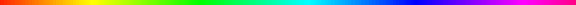 Mục LụcTựa
Tiểu DẫnCách Thờ Phượng và Cúng Kiếng
Bàn thờ Hộ Pháp
Cách Lạy
Cúng Đàn
Trai Kỳ
Cách Thiết Lễ Mỗi Nghi Tiết
Tẩn Liệm
Cầu Siêu
Thành Phục
Đưa Linh Cữu
Hạ Huyệt
Làm Tuần Cửu
Tiểu Tường
Đại Tường
Cầu Hồn và Cầu Siêu
Cách Nhập Đàn Hành Lễ Cúng Phật MẫuKinh Thiên ĐạoKinh Cúng Tứ Thời
Niệm Hương
Khai Kinh
Kinh Ngọc Hoàng Thượng Đế
Thích Giáo
Tiên Giáo
Nho Giáo
Bài Dâng Hoa
Bài Dâng Rượu
Bài Dâng Trà
Ngũ Nguyện
Phật Mẫu ChơnKinh
Tán Tụng Công Đức Diêu Trì Kim Mẫu
Kinh Giải Oan
Kinh Tắm Thánh
Kinh Cầu Hồn Khi Hấp Hối
Kinh Khi Đã Chết Rồi
Kinh Tẩn Liệm
Kinh Cầu Siêu
Kinh Đưa Linh Cữu 
Kinh Hạ Huyệt
Vãng Sanh Thần Chú
Kinh Khai Cửu, Đại Tường và Tiểu Tường
Kinh Đệ Nhứt Cửu . . . , Cửu Cửu
Kinh Tiểu Tường
Kinh Đại Tường
Di Lặc Chơn Kinh
Kinh Sám Hối
Bài Khen Ngợi Kinh Sám Hối
Bài Xưng Tụng Công Đức, Phật, Tiên, Thánh, Thần
Giới Tâm KinhKinh Thế ĐạoKinh Thuyết Pháp
Kinh Nhập Hội
Kinh Xuất Hội
Kinh Đi Ra Đường
Kinh Khi Về
Kinh Khi Đi Ngủ
Kinh Khi Thức Dậy
Kinh Vào Học
Kinh Vào Ăn Cơm
Kinh Khi Ăn Cơm Rồi
Kinh Hôn Phối
Kinh Tụng Khi Vua Thăng Hà
Kinh Tụng Khi Thầy Qui Vị
Kinh Cầu Tổ Phụ Đã Qui Liễu
Kinh Cứu Khổ
Kinh Tụng Cha Mẹ Đã Qui Liễu
Kinh Cầu Bà Con Thân Bằng
Kinh Tụng Huynh Đệ Mãn Phần
Kinh Tụng Khi Chồng Qui Vị
Kinh Tụng Khi Vợ Qui LiễuTựaTừ khi mở Đạo, Chí Tôn duy giáng cơ truyền cho Phật Giáo, Minh Sư, Minh Đường, Minh Lý dạy dâng kinh cho Đại Đao Tam Kỳ Phổ Độ, song kinh Tận Độ vong linh chưa hề giáng cơ cho nơi nào tất cả. Đức Quyền Giáo Tông (khi còn tại thế) và Đức Hộ Pháp, trót mười năm trường, nghĩa là từ ngày mở Đạo, đã nhiều phen dâng sớ cho Đại Từ Phụ và các Đấng Thiêng Liêng đặng xin kinh Tận Độ, nhưng mà Chí Tôn cùng chư Thần, Thánh, Tiên, Phật vẫn chưa định ban ân cho toàn sanh chúng. Mãi đến ngày 23 tháng 7 tới mùng 4 tháng 8 năm Ất Hợi (DL, 21 đến 31 8 1935) mới giáng cho Tân Kinh. Ấy là một giọt nước Cam Lộ của Đức Từ Bi rưới chan đặng gội nhuần cho các đẳng linh hồn của toàn Thế Giới. Chúng ta thầm xét thì đủ hiểu rằng: Đã trải qua mười năm Chí Tôn mới mở cơ tận độ. Cơ tận độ nhơn sanh duy kể từ ngày ban Tân Kinh nầy mà thôi. Thương thay cho những kẻ vô phần chịu phận thiệt thòi qui liễu trước ngày Tân Kinh chuyển Pháp. Ấy cũng là quả kiếp của nhơn sanh do Thiên Thơ tiền định. Nếu chúng ta thương tưởng thì duy có một phương độ rỗi là trì tụng Di Lặc Chơn Kinh hầu các đẳng linh hồn đặng siêu thăng Tịnh độ. Ấy vậy, bổn kinh nầy nguyên của chư Phật, chư Tiên đã giáng cơ truyền thế trong kỳ Trung Ngươn Ất Hợi. Khi tụng phải thành tâm và phải để nơi tinh khiết. Hội Thánh kính cáo Tiểu Dẫn* * * * *Cách Thờ Phượng và Cúng KiếngLập vị Thượng Đế thì phải lựa nơi nào cho tinh khiết, tốt hơn hết là giữa nhà, lập tran thờ cho cao và treo màn cho khuất chỗ thờ phượng. 1 - Thánh Tượng Thiên-nhãn
2 - Đèn Thái-Cực
3 - Trái cây
4 - Bông
5 - Nước trà (để bên hữu ấy là Âm)
6 - 7 và 8 - Ba ly rượu
9 - Nước trắng (để bên tả ấy là Dương)
10 - và 12 - Hai cây đèn
11 - Lư hương. Bông chỉ về Tinh, rượu chỉ về Khí, trà chỉ về Thần.
Tinh, Khí, Thần, là Tam bửu của các Đấng Thần, Thánh, Tiên, Phật.
Thời Tý, Ngọ cúng rượu.
Thời Mẹo, Dậu cúng nước Âm Dương. Khi cúng Thầy phải đốt cho đủ 5 cây hương cắm hàng trong 3 cây gọi là: Án Tam Tài, thêm hàng ngoài hai cây nữa gọi là: Tượng Ngũ Khí. Bàn thờ Hộ Pháp1 - Tượng thờ viết chữ ''Khí''
2 - Trái cây
3 - Bông
4 - Nước trà
5 - 6 và 7 - Ba ly rượu
8 - Nước trắng
9 - Lư hương
10 - và 11 - Hai cây đènBàn thờ Hộ Pháp duy thờ nơi Thánh Thất mà thôi. Mỗi khi cúng Tứ Thời thì đốt ba cây hương. Cách LạyChấp hai tay lại như dưới đây: Tay trái bắt Ấn Tý (1), rồi nắm lại. Kế đó, bàn tay mặt áp ngoài, rồi ngón cái (tay mặt) xỏ vô giữa ngón cái và ngón trỏ bên tay trái. Để hai tay như vậy mà đưa lên trán, xá sâu ba xá rồi quì xuống đưa hai tay lên trán như trước mà niệm ''Nam mô Phật''; đưa qua bên trái niệm ''Nam mô Pháp''; đưa qua bên mặt niệm ''Nam mô Tăng'', rồi để ngay ngực mà niệm: ''Nam mô Cao Đài Tiên Ông Đại Bồ Tát Ma Ha Tát''. (gật đầu)
''Mam mô Quan Thế Âm Bồ Tát Ma Ha Tát''.
''Nam Mô Lý Đại Tiên Trưởng kiêm Giáo Tông Đại Đạo Tam Kỳ Phổ Độ''.
''nam mô hiệp thiên Đại Đế Quan Thánh Đế Quân''.
''Nam mô Chư Phật, Chư Tiên, Chư Thánh, Chư Thần''. Mỗi lần lạy Trời thì lạy: một lạy gật đầu bốn cái, làm như vậy cho đủ ba lạy là 12 gật (nhớ mỗi gật phải niệm ''Nam Mô Cao Đài ...'') Còn lạy Phật và Tiên thì ba lạy, mỗi lạy gật đầu 3 cái là 9 gật. Khi lạy thì 2 bàn tay trải ra và hai ngón cái phải gác tréo nhau. ~~~~~~~~~~~~~~~,
(1) Bắt ấn tý nghĩa là: bấm đầu ngón tay cái vào gốc ngón tay áp út.
~~~~~~~~~~~~~~~~ Cúng ĐànNơi Thánh Thất nhằm kỳ Vía lớn hoặc ngày Sóc Vọng mới cúng Đại Đàn, còn kỳ dư thì thiết Tiểu Đàn dầu cho có làm tuần tự cũng vậy. Mỗi kỳ Đại Đàn thì đánh 3 hiệp Lôi Âm Cổ và Bạch Ngọc Chung, mỗi hiệp 12 hồi, mỗi hồi 12 dùi, đánh Ngọc Hoàng Sấm, có nhạc lễ. Tiểu Đàn không có đánh trống, duy có kệ chuông mà thôi. Khi sửa soạn cúng, đánh chuông nhất, kệ 3 câu, hễ dứt mỗi câu đánh một tiếng chuông lớn. Lúc cúng rồi, kệ 3 câu, dứt mỗi câu đánh một tiếng chuông lớn, kế xá bãi Đàn. Nơi nhà Đạo Hữu, trước khi sửa soạn cúng Tứ Thời thì đánh ba tiếng chuông, lúc cúng rồi cũng đánh ba tiếng là đủ, chớ không có kệ.Trai KỳNhập môn rồi phải tập trai giới, ban đầu ít nữa phải giữ lục trai, lần lần tập đến thập trai, như trường chai được lại càng tốt. Lục trai: là ăn chay ngày 1, 8, 14, 15, 23 và 30. (như tháng thiếu thì ăn ngày 29 thế cho bữa 30). Thập trai: là ăn chay ngày mồng 1, 8, 14, 15, 18, 23, 24, 28, 29 và 30. (tháng thiếu ăn thêm ngày 27). Vị nào giữ được thập trai đổ lên thì sau khi qui liễu, được Hội Thánh đến làm phép xác, y như lời Thầy đã tiên tri: '' Ai giữ trai kỳ từ 10 ngày sắp lên, được thọ truyền bửu pháp.''Cách Thiết Lễ Mỗi Nghi Tiết''Cầu hồn khi hấp hối và cầu hồn khi đã chết rồi''Dầu nhằm giờ cúng ''Tứ Thời'' hay không cũng phải thiết lễ cúng Thầy trước. Cúng rồi thì tịnh tâm vái Thầy đặng tụng Kinh Cầu Hồn cho Đạo hữu trong khi hấp hối hay vừa qui liễu. Rồi vị chứng đàn đến đứng phía trước đầu bịnh nhơn, nếu có đồng nhi thì sấp hàng hai bên từ phía trên sắp xuống. Vị chứng đàn đứng giữa tịnh thần nghiêm trang và kêu người bịnh hấp hối, dầu dứt hơi rồi cũng vậy mà nói rằng: ''Tôi vâng lịnh Đức Chí Tôn đến tụng kinh cho linh hồn Đạo Hữu nhẹ nhàng siêu thăng tịnh độ, vậy Đạo Hữu (1)phải tịnh thần mà nghe và phải cầu nguyện nơi Đức Chí Tôn ban ơn lành cho''. Kế tụng kinh Cầu Hồn Khi Hấp Hối (3 lần) mỗi khi dứt phải cúi đầu và niệm câu chú của Thầy (3 lần). Còn như bịnh nhơn vừa tắt hơi thì tụng kinh Khi Đã Chết Rồi (3 lần). ~~~~~~~~~~~~~~~~
(1) Lời dặn: Cầu hồn cho Chức Sắc thì kêu Thánh danh hay là Hiền Huynh 
~~~~~~~~~~~~~~~~ Tẩn LiệmCách thể nghi tiết làm cũng như cầu hồn vậy, nghĩa là phải cúng Thầy trước, rồi đến chỗ người chết nằm, tụng kinh Tẩn Liểm (3 lần). Tụng rồi thì tang chủ lạy vong linh nghĩa là lạy xác rồi mới tẩn liệm.Cầu SiêuĐương lúc làm phép xác, phải tụng kinh: ''Đầu vọng bái Tây Phương Phật Tổ A Di Đà Phật độ chúng dân'' v.v...
(rồi tụng tiếp bài: "Kinh Khi Đã Chết Rồi")
''Ba mươi sáu cõi Thiên Tào Nhập trong Bát Quái mới vào Ngọc Hư ...'' Tụng như vậy ba lần, mỗi lần dứt phải cúi đầu. Sau rốt hết phải niệm câu chú của Thầy (3 lần). Tiếp tụng Di Lạc Chơn Kinh. Những nhà ở xa Thánh Thất, không thể đến làm phép xác được, thì sau khi tẩn liệm, lập một bàn thờ vong trước linh cữu, rồi vị chứng đàn cầu nguyện Thầy (1) đặng thỉnh vong đến trước Điện tiền (2) và cũng tụng như ở trên đây vậy. ~~~~~~~~~~~~~~~~~~~~~
(1) Lên nhang đèn tử tế, không có đọc kinh cúng Tứ Thời. Vị chứng đàn phải chức sắc Thiên phong hay là chức việc Chánh, Phó Trị sự hoặc Thông sự. Phải có 2 vị chức sắc hay là chức việc nhỏ hơn vị chứng đàn, cầm hai cây đèn cầy đứng hai bên.
(2) Nơi Điện tiền, sau chỗ vị đứng đàn phải để trống mt chỗ, nghĩa là cho vong quì cúng Thầy và nghe tụng kinh.  Hành lễ nơi Thánh Thất thượng sớ kêu Điện tiền, còn nơi tư gia thì kêu Thiên Bàn
~~~~~~~~~~~~~~~~~~~~~~ Thành PhụcCúng Thầy trước, có thượng sớ, rồi cúng Thành Phục (làm theo lễ Nho). Cúng Triêu, Tịch cũng làm lễ Nho.Đưa Linh CữuCúng Thầy trước, rồi làm lễ cáo từ Tổ. Khi làm lễ cáo từ Tổ thì tụng Kinh Cầu Tổ Phụ (3 lần) và tiếp tụng Kinh Cứu Khổ (3 lần), hễ dứt thì niệm câu chú của Thầy (3 lần). Kế làm lễ Khiển Điện, làm lễ Nho. Xong rồi cho Đạo Tỳ nhập bái quan (1). Hễ phát hành thì Đồng nhi tụng bài Kinh Đưa Linh Cữu ra tới huyệt. Khi đưa linh cữu ra ngoài đàng thì sắp đặt như sau nầy: 1.) Hễ là Tín Đồ tới Lễ sanh thì cây phướn của Thượng Sanh đi trước, còn hàng chức sắc từ Giáo hữu đổ lên thì cây phướn Thượng Phẩm đi trước (hai cây phướn Thượng Sanh, Thượng Phẩm ấy thế cho tấm triệu).
2.) Bàn thờ vong
3.) Đồng nhi đi hai hàng (Nam tả, Nữ hữu).
4.) Linh cữu
5.) Tang chủ đi kế sau linh cữu
6.) Nữ phái
7.) Nam phái chót hết. ~~~~~~~~~~~~~~~~~~~~
(1) Giảm bớt cách tập đi lộn hàng, móc ruột, chỉ sắp hàng đôi ở ngoài đi vô cho có hàng ngũ. Khi vào bái quan rồi, lạy bốn lạy như thường là đủ.
~~~~~~~~~~~~~~~~~~~~ Hạ HuyệtKhi ra tới huyệt thì vị chứng Đàn và đồng nhi đứng trước đầu huyệt tụng kinh Hạ Huyệt (3 hiệp), mỗi hiệp cúi đầu, mãn hiệp thứ ba liền tụng ba biến Vãng Sanh Thần Chú. Hễ dứt thì niệm câu chú củaThầy (3 lần).Làm Tuần CửuTừ Nhứt cửu tới Cửu cửu, kỳ nào cũng phải cúng Thầy trước (cúng tiểu đàn) có dâng Tam Bửu và thượng sớ, song không có lễ nhạc. Khi cúng Thầy rồi, thỉnh linh vị đến trước Điện tiền, tụng bài kinh khai cửu, rồi tiếp tụng kinh nhứt hoặc nhị cửu (tụng như vậy cho đủ ba hiệp). Đến khi dứt thì niệm câu chú của Thầy (3 lần và lạy 12 lạy). Mỗi tuần cửu phải quì tụng Di Lặc Chơn Kinh nơi trước Bửu điện. Hễ dứt hiệp thì niệm danh mỗi vị Phật và lạy một lạy. Sau rốt hết niệm câu chú của Thầy (3 lần) và lạy 12 lạy. Tụng nhiều chừng nào tốt chừng nấy, song mỗi hiệp tụng ba người đến 6 người cho ăn rập nhau.Tiểu Tường(200 ngày)Đếm đủ 200 ngày kể từ ngày làm tuần cửu cửu rồi mới làm lễ Tiểu tường. Cách thể nghi tiết thì cũng làm y như làm tuần cửu cửu vậy, nghĩa là cúng Tiểu Đàn, có dâng Tam Bửu và thượng sớ, rồi thỉnh linh vị đến trước Điện tiền, tụng Kinh Khai Tiểu Tường kế tiếp tụng Kinh Tiểu Tường (tụng như vậy cho đủ 3 hiệp). Đến khi dứt thì niệm câu chú của Thầy (3 lần) và lạy 12 lạy. Tụng Di Lặc Chơn Kinh. Còn sự cúng vong thì nên cúng nơi nhà thờ tiền vãng, làm lớn hay nhỏ tùy sức tang chủ và phải thương lượng trước với Lễ viện.Đại Tường(300 ngày)Đếm đủ 300 ngày kể từ ngày làm Tiểu Tường rồi mới làm Đại Tường. Nghi lễ cách làm cũng y như Tiểu Tường vậy, nhưng trước hết phải tụng Kinh Khai Đại Tường rồi tiếp tụng Kinh Đại Tường (tụng như vậy cho đủ 3 hiệp) đến khi dứt thì niệm câu chú của Thầy (3 lần) và lạy 12 lạy. Tụng Di Lạc Chơn Kinh. Đại tường mãn tang, lễ Trừ phục, cúng vong làm lễ Nho.Cầu Hồn và Cầu Siêucho người chưa nhập môn cầu ĐạoNhững người chưa nhập môn cầu Đạo, chẳng luận giàu sang hay nghèo hèn, già cả hay trẻ bé, cùng đã có nhập môn rồi bị sa ngã bỏ Đạo, mà đến giờ chót của người biết hồi tâm tin tưởng Đức Chí Tôn, hay là người chết rồi mà thân tộc người tin tưởng Đức Chí Tôn, đến rước chúng ta cầu hồn cùng là cầu siêu thì chúng ta cũng nên thi ân giúp đỡ linh hồn ấy siêu thoát. Ấy là một điều phước đức độ linh hồn con cái của Đức Chí Tôn y theo chơn truyền tận độ. Song cách thể hành Đạo, chức sắc và chức việc phải làm y như vầy: 1.) Về việc cầu siêu, nếu gần Thánh Thất thì cầu siêu nơi Thánh Thất.
2.) Nếu ở xa Thánh Thất thì thiết lễ cầu siêu nơi nhà Chức sắc hoặc Chức việc gần đó.
3.) Nếu người trong thân chịu nhập môn thì dễ hơn. Chức việc cứ đến thượng tượng cho nhập môn rồi thiết lễ tang sự luôn.
4.) Về việc cầu hồn làm tại nhà tang chủ. Cầu hồn thì duy tụng bài: Kinh Cầu Siêu ''Đầu vọng bái Tây Phương Phật Tổ, A Di Đà Phật độ chúng dân'' v.v... Tối lại cả Đạo hữu và gia quyến của người lâm chung phải thành tâm tụng Di Lặc Chơn Kinh cho tới ngày di linh cữu. Điều trọng yếu hơn hết là trọn tang môn phải giữ trai giới trong mấy ngày Linh cữu còn tại tiền thì mới làm bạt tiến cho linh hồn giải thoát đặng.Cách Nhập Đàn Hành Lễ Cúng Phật MẫuKhi nhập Dàn cúng Phật Mẫu, thì cũng chấp tay bắt Ấn Tý xá 3 xá, quì xuống để tay lên trán niệm:  Nam mô Diêu Trì Kim Mẫu Vô Cực Thiên Tôn (cúi đầu).
 Nam mô Cửu Vị Tiên Nương (cúi đầu).
 Nam mô Bạch Vân Động Chư Thánh (cúi đầu). (chớ không có lấy dấu Phật, Pháp, Tăng ....)Lúc lạy thì niệm "Nam mô Diêu Trì Kim Mẫu Vô Cực Thiên Tôn" (3 lạy, mỗi lạy 3 gật / 9 lạy/) Kinh Thiên Đạo Kinh Cúng Tứ Thời * * * * *Niệm Hương(Giọng Nam Ai) Đạo gốc bởi lòng thành tín hiệp,
Lòng nương nhang khói tiếp truyền ra.
Mùi hương lư ngọc bay xa,
Kính thành cầu nguyện Tiên gia chứng lòng.
Xin Thần, Thánh ruổi dong cỡi hạc
Xuống phàm trần vội gác xe Tiên
Ngày nay Đệ tử khẩn nguyền,
Chín tầng Trời, Đất thông truyền chứng tri.
Lòng sở vọng gắng ghi đảo cáo,
Nhờ ơn trên bổ báo phước lành. Niệm: Nam mô Cao Đài Tiên Ông Đại Bồ Tát Ma Ha Tát (12 lạy) * * * * *Khai Kinh(Giọng Nam Ai) Biển trần khổ vơi vơi trời nước.
Ánh Thái Dương giọi trước phương đông.
Tổ Sư Thái Thượng Đức Ông,
Ra tay dẫn độ, dày công giúp đời.
Trong Tam Giáo có lời khuyến dạy.
Gốc bởi lòng làm phải làm lành.
Trung Dung Khổng Thánh chỉ rành.
Từ bi Phật dặn: lòng thành lòng nhơn.
Phép Tiên Đạo: tu chơn dưỡng tánh.
Một cội sanh ba nhánh in nhau.
Làm người rõ thấu lý sâu.
Sửa lòng trong sạch tụng cầu Thánh Kinh (gật đầu) * * * * *Kinh Ngọc Hoàng Thượng Đế(Giọng Nam Xuân) Đại La Thiên Đế
Thái Cực Thánh Hoàng
Hóa dục quần sanh
Thống ngự vạn vật.
Diệu diệu ''Huỳnh Kim Khuyết''.
Nguy nguy ''Bạch Ngọc Kinh''.
Nhược thiệt, nhược hư.
Bất ngôn nhi mạc tuyên đại hóa.
Thị không, thị sắc,
Vô vi nhi dịch sử quần linh.
Thời thừa lục long,
Du hành bất tuất.
Khí phân tứ tượng
Hoát truyền vô biên
Càn kiện cao minh
Vạn loại thiện ác tất kiến,
Huyền phạm quảng đại
Nhứt toán họa phước lập phân.
Thượng chưởng tam thập lục Thiên
Tam thiên Thế Giái
Hạ ốc thất thập nhị Địa,
Tứ đại Bộ châu.
Tiên Thiên, hậu Thiên.
Tịnh dục Đại Từ Phụ.
Kim ngưỡng, cổ ngưỡng.
Phổ tế, Tổng Pháp Tông
Nãi Nhựt, Nguyệt, Tinh, Thần chi quân.
Vi Thánh, Thần, Tiên, Phật chi chủ.
Trạm tịch chơn Đạo,
Khôi mịch tôn nghiêm
Biến hóa vô vùng,
Lũ truyền Bửu Kinh dĩ giác thế,
Linh oai mạc trắc,
Thường thi thần giáo dĩ lợi sanh.
Hồng oai, Hồng từ,
Vô cực, vô thượng.
Đại Thánh, Đại Nguyện, Đại Tạo, Đại Bi.
Huyền Khung Cao Thượng Đế.
Ngọc Hoàng tích phước hựu tội.
Đại Thiên Tôn. Niệm: Nam mô Cao Đài Tiên Ông Đại Bồ Tát Ma Ha Tát (12 lạy) * * * * *Thích Giáo
Nhiên Đăng Cổ Phật chí tâm qui mạng lễ(Giọng Nam Xuân) Hỗn độn Tôn Sư,
Càn khôn Chủ tể.
Qui thế giái ư nhứt khí chi trung,
Ốc trần hườn ư song thủ chi nội.
Huệ đăng bất diệt.
Chiếu tam thập lục Thiên, chi quang minh.
Đạo pháp trường lưu,
Khai cửu thập nhị Tào chi mê muội.
Đạo cao vô cực,
Giáo xiển hư linh.
Thổ khí thành hồng,
Nhi nhứt trụ xang thiên.
Hóa kiếm thành xích,
Nhi tam phân thác địa,
Công tham thái cực,
Phá nhứt khiếu chi huyền quang.
Tánh hiệp vô vi.
Thống tam tài chi bí chỉ,
Đa thi huệ trạch,
Vô lượng độ nhơn.
Đại bi đại nguyện,
Đại Thánh đại từ,
Tiên Thiên chánh Đạo,
Nhiên Đăng Cổ Phật
Vô vi Xiển Giáo Thiên Tôn. Niệm: Nam mô Nhiên Đăng Cổ Phật Đại Bồ Tát Ma Ha Tát (9 lạy) * * * * *Tiên Giáo
Thái Thượng chí tâm qui mạng lễ(Giọng Nam Xuân) Tiên Thiên khí hóa.
Thái Thượng Đạo Quân.
Thánh bất khả tri,
Công bất khả nghị.
Vô vi cư thái cực chi tiền.
Hữu thỉ siêu quần chơn chi thượng
Đạo cao nhứt khí
Diệu hóa Tam Thanh
Đức hoán hư linh,
Pháp siêu quần Thánh
Nhị ngoạt thập ngũ
Phân tánh giáng sanh;
Nhứt thân ức vạn,
Diệu huyền thần biến
Tử khí đông lai,
Quảng truyền đạo đức.
Lưu sa tây độ,
Pháp hóa tướng tông;
Sản Tất Viên, Phương Sóc chi bối,
Đơn tích duy mang.
Khai Thiên Địa nhơn vật chi tiên,
Đạo kinh hạo kiếp,
Càn khôn hoát vận,
Nhựt nguyệt chi quang.
Đạo pháp bao la,
Cửu hoàng tỉ tổ.
Đại Thiên thế giái,
Dương tụng từ ân,
Vĩnh kiếp quần sanh,
Ngưỡn kỳ huệ đức.
Đại Thần Đại Thánh.
Chí cực chí tôn.
Tiên Thiên chánh nhứt.
Thái Thượng Đạo Quân.
Chưởng Giáo Thiên Tôn. Niệm: Nam mô Thái Thượng Đạo Tổ Tam Thanh ng Hóa Thiên Tôn (9 lạy) * * * * *Nho Giáo
Khổng Thánh chí tâm qui mạng lễ(Giọng Nam Xuân) Quế hương nội điện.
Văn Thỉ thượng cung. 
Cửu thập ngũ hồi,
Chưởng thiện quả ư thi thơ chi phố.
Bá thiên vạn hóa,
Bồi quế thọ ư âm chất chi điền.
Tự lôi trữ bính linh ư phụng lãnh,
Chí như ý từ, tường ư ngao trụ.
Khai nhơn tâm, tất bổn ư đốc thân chi hiếu,
Thọ quốc mạch tất tiên ư trí chúa chi trung,
ng mộng bảo sanh, Thùy từ mẫn khổ,
Đại nhơn, đại hiếu, đại Thánh, đại từ.
Thần văn, Thánh võ, hiếu đức trung nhơn.
Vương Tân sách phụ,
Nho Tông khai hóa,
Văn Tuyên Tư Lộc,
Hoằng nhơn Đế quân.
Trừng chơn chánh quang.
Bửu Quan từ tế Thiên Tôn. Niệm: Nam mô Khổng Thánh Tiên Sư hưng Nho thạnh thế Thiên Tôn (9 lạy) * * * * * *Bài Dâng Hoa(Thài theo giọng Đảo Ngũ Cung) Từ bi giá ngự rạng môn thiền,
Đệ tử mừng nay hữu huệ duyên.
Năm sắc hoa tươi xin kỉnh lễ
Cúi mong Thượng Đế rưới ân Thiên (1 lạy 4 gật) * * * * * *Bài Dâng RượuThiên ân huệ chiếu giáng thiền minh
Thành kỉnh trường xuân chước tửu huỳnh.
Lạc hứng khấu cung giai miễn lễ,
Thoát tai bá tánh ngưỡng ân sinh. (1 lạy 4 gật) * * * * * *Bài Dâng TràMai xuân nguyệt cúc vị trà hương,
Kỉnh lễ thành tâm hiến bửu tương.
Ngưỡng vọng Từ Bi gia tế phước,
Khai minh Đại Đạo h thanh bường. (1 lạy 4 gật) * * * * * *Ngũ Nguyện(Giọng Nam Xuân) Khi đọc kinh cúng tứ thời rồi, phải nhớ đọc năm câu nguyện sau này: Nam Mô Nhứt nguyện: Đại Đạo hoằng khai,
Nhì nguyện: Phổ độ chúng sanh,
Tam nguyện: Xá tội đệ tử,
Tứ nguyện: Thiên hạ thái bình,
Ngũ nguyện: Thánh Thất an ninh. Niệm: Nam mô Cao Đài Tiên Ông Đại Bồ Tát Ma Ha Tát (12 lạy) Phật Mẫu ChơnKinh(Giọng Nam Xuân) Tạo hóa Thiên huyền vi Thiên Hậu.
Chưởng Kim Bàn Phật Mẫu Diêu Trì.
Sanh quang dưỡng dục quần nhi,
Chơn linh phối nhứt thân vi Thánh hình.
Thiên cung xuất vạn linh tùng pháp,
Hiệp âm dương hữu hạp biến sanh.
Càn khôn sản xuất hữu hình,
Bát hồn vận chuyển hóa thành chúng sinh.
Cộng vật loại huyền linh đồ nghiệp,
Lập tam tài định kiếp hòa căng.
Chuyển luân định phẩm cao thăng,
Hư vô Bát Quái trị thần qui nguyên.
Diệt tục kiếp trần duyên oan trái,
Chưởng đào tiên thủ giải trường tồn.
Nghiệp hồng vận tử hồi môn.
Chí công định vị vĩnh tồn Thiên cung,
Chủ âm quang thường tùng Thiên mạng,
Độ chơn thần nhứt vãng nhứt lai.
Siêu thăng phụng liễu qui khai
Tiên cung Phật xứ Cao Đài xướng danh.
Hi ngươn hữu Chí Linh huấn chúng,
Đại Long Hoa nhơn chủng hòa Ki (cơ)
Tam kỳ khai hiệp Thiên thi,
Khoa môn Tiên vị ngộ kỳ Phật duyên.
Trung khổ hải độ thuyền Bát nhã.
Phướn từ bi giải quả trừ căn.
Hườn hồn chuyển đọa vi thăng,
Cửu Tiên hồi phục Kim Bàn Chưởng Âm.
Thập Thiên Can bao hàm vạn tượng,
Tùng địa chi hóa trưởng càn khôn.
Trùng hườn phục vị thiên môn,
Ngươn linh hóa chủng quỉ hồn nhứt thăng.
Vô siêu đọa quả căn hữu pháp
Vô khổ hình nhơn kiếp lưu oan
Vô địa ngục, vô quỉ quan.
Chí Tôn đại xá nhứt trường qui nguyên.
Chiếu nhũ lịnh Từ Huyên thọ sắc,
Độ anh nhi nam, bắc, đông, tây.
Kỳ khai tạo nhứt Linh Đài,
Diệt hình tà pháp cường khai đại đồng.
Hiệp vạn chủng nhứt môn đồng mạch,
Qui thiên lương quyết sách vận trù.
Xuân thu Phất Chủ Bát Vu,
Hiệp qui Tam Giáo hữu cầu Chí chơn.
Phục nguyên nhơn hườn tồn Phật tánh,
Giáo hóa hồn hữu hạnh hữu duyên.
Trục căn quỉ khí cửu tuyền,
Quảng khai thiên tượng tạo quyền chí công.
Lịnh Mẫu Hậu khai Tông định Đạo,
Ân dưỡng sanh đảm bảo hồn hài.
Càn khôn tạo hóa sánh tài,
Nhứt triêu nhứt tịch kỉnh bài m khang. ''Nam Mô Diêu Trì Kim Mẫu Tạo Hóa
Huyền Thiên Cảm Bái''
''Mam Mô Đại Từ Bi Năng Hỉ Xả Thiên Hậu Chí Tôn Đại Bi, Đại Ái'' * * * * *Tán Tụng Công Đức Diêu Trì Kim Mẫu(Giọng Nam Ai) Kể từ hỗn độn sơ khai,
Chí Tôn hạ chỉ trước đài Linh Tiêu.
Lưỡng nghi phân khí hư vô,
Diêu Trì Kim Mẫu nung lò hóa sanh,
Âm dương biến tạo chơn thần.
Lo cho nhơn vật về phần hữ vi.
Mớm cơm vú sữa cũng tay,
Dưỡng sanh đùm bọc với tài chí công.
Xét vì nhơn vật lẽ đồng,
Chắt chiu hằng để trọn lòng chung thương.
Chí mong hòa hảo âm dương,
Thuận căn theo lối bước đường vẹn chơn.
Mẫu Nghi hằng giữ lòng đơn,
Mảng lo cho trẻ đặng toàn mảnh thân.
Riêng thương Kim Mẫu khóc thầm,
Biển trần thấy trẻ lạc lầm bấy lâu.
Đôi phen Mẹ luống ưu sầu,
Cũng vì tà mì dẫn đường con thương.
Đỉnh chung là miếng treo gương,
Khiến nên trẻ dại lạc đường quên ngôi.
Ngọt ngon trẻ nhiễm mến mùi.
Trẻ nào có biết khúc nôi đoạn trường,
Ngồi trông con đặng phi thường,
Mẹ đem con đến tận đường hằng sanh.
Xưa con không thấu cội nhành,
Vì đường Đạo bế biệt cành hoa rơi.
Từ con cách Mẹ phương trời,
Trầm luân khổ hải chơi vơi sóng trần.
Dầu thương nhắm mắt đưa chơn.
Giờ nay gặp lối nghiệt trần giảm tiêu.
Ngọc Hư định phép cũng nhiều,
Phái vàng Mẹ lãnh dắt dìu trẻ thơ.
Trước kia trẻ vẫn mịt mờ,
Từ đây mới hản ơn nhờ Mẫu Nghi.
Đắc truyền khai mối Tam Kỳ,
Dưới tay cậy có Diêu Trì cửu Nương.
Chín cô đã sẵn lòng thương,
Mê tân độ chúng bườm trương thoát vòng.
Lục Nương phất phướn truy hồn,
Tam Nương nay lúc bảo tồn chúng sanh
Bát Nương thật đấng chí linh
Cùng chung giáo hóa chung cùng lo âu.
Thất Nương khêu đuốc Đạo đầu,
Nhờ người gọi ánh nhiệm mầu huyền vi
Môn sanh thiện niệm hằng ngày,
Cúi xin Kim Mẫu muôn loài cứu ương.
Đê đầu khấu bái Nương Nương,
Nén hương đạm bạc xin thương chứng lòng. '' Mam Mô Tạo Hóa Huyền Thiên Diêu Trì Kim Mẫu''
'' Nam Mô Tạo Hóa Huyền Thiên Cửu Vị Nữ Phật''* * * * *Kinh Giải Oan (Giọng Nam Xuân) Vòng xây chuyển vong hồn tấn hóa,
Nương xác thân hiệp ngã càn khôn.
Bước đường sanh tử đã chồn,
Oan oan nghiệt nghiệt dập dồn trái căn.
Luật nhơn quả để răn Thánh đức,
Cửa luân hồi nhắc bực cao siêu,
Dầu chăng phải mực Thiên điều,
Cũng quyền tự chủ dắt dìu thiên lương.
Dòng khổ hải hễ thường chìm đắm,
Mùi đau thương đã thắm chơn linh.
Dây oan xe chặt buộc mình.
Nhớp nhơ lục dục thất tình nhiễm thân.
Chịu ô trược chơn thần nặng trịu,
Mảnh hình hài biếng hiểu lương tâm.
Phong trần quen thú cung âm,
Cảnh thăng ngơ ngẩn lạc lầm phong đô,
Khối trái chủ nhẩng lo vai trả.
Mới gây nên nhân quả nợ đời.
Rảnh mình đâu đặng thảnh thơi,
Thiên cung lỡ lối chơi vơi cõi trần.
May đặng gặp hồng ân chan rưới,
Giải trái oan sạch tội tiền khiên,
Đóng địa ngục mở tầng Thiên,
Khai đường Cực lạc, dẫn miền Tây phương.
Nhập Thánh thể dò đường cựu vị,
Noi chơn truyền khử quỉ trừ ma,
Huệ quang chiếu thấu chánh tà,
Chèo thuyền Bát Nhã ngân hà độ sanh,
Cứ nương bóng Chí Linh soi bước.
Gội mê đồ tắm nước Ma Ha,
Liên đài nay nở thêm hoa,
Lão Đam cũng biết, Thích Già cũng quen. Nam Mô Cao Đài . . . (niệm 3 lần) Phạm Hộ Pháp * * * * *Kinh Tắm Thánh(Giọng Nam Xuân) Những vạn vật âm dương tạo hóa,
Dầu cỏ cây hoa quả biến sanh,
Con người đứng phẩm tối linh,
Nửa người nửa Phật nơi mình anh nhi
Đại Từ Phụ Từ Bi Tạo Hóa,
Tượng mảnh thân giống cả càn khôn.
Vẹn toàn đủ xác đủ hồn.
Xây cơ chuyển thế bảo tồn vạn linh,
Xin gìn giữ Thánh hình thanh bạch,
Xin xá ân rửa sạch tiền khiên.
Căn xưa ví dữ cũng hiền.
Dầu ra cửa tội đủ quyền cao siêu.
Công nuôi dưỡng nâng niu khổ nhọc,
Phép thương yêu cũng học nơi Thầy.
Sanh nơi đây, ở nơi đây,
Trăm năm là tuổi đủ đầy mạng căn.
Chốn hồng trần quen lằn gió bụi,
Cảnh phù ba may rủi cũng duyên,
Đã gan dốc kiếm diệu huyền.
Sanh sanh là phận, hiền hiền là công.
Đừng thối chí ngã lòng trở gót,
Để cho đời chua xót tình thương,
Trăm năm thọ khảo vĩnh trường,
Thuận căn thuận mạng đôi đường cao thăng. Nam Mô Cao Đài . . . (niệm 3 lần) Nguyệt Tâm Chơn Nhơn * * * * *Kinh Cầu Hồn Khi Hấp Hối (Giọng Nam Ai) Rấp nhập cảnh Thiêng liêng hằng sống,
Chốn quê xưa giải mộng trần gian,
Dìu đường thoát tục nắm phan,
Trông kinh Bạch Ngọc định thần giải căn.
Diêu Trì Cung sai nàng Tiên nữ,
Phép Lục Nương gìn giữ chơn hồn,
Tây phương Tiếp Dẫn Đạo Nhơn,
Phướn linh khai mở nẻo đường Lôi Âm.
Ớ...(tên họ kẻ qui vị)... thành tâm cầu nguyện
Nguyện Chí Tôn linh hiển độ sanh,
Ăn năn sám hối tội tình,
Xét câu minh thệ gởi mình cõi thăng.
Dầu nghiệt chướng số căn quả báo,
Đừng hãi kinh cầu đảo Chí Tôn,
Cửa địa ngục, khá lánh chơn.
Ngọc Hư Cực Lạc đon đường ruổi dong,
Dầu trọn kiếp sống không nên đạo,
Dầu oan gia ti báo buộc ràng
Chí Tôn xá tội giải oan,
Thánh, Thần, Tiên, Phật cứu nàn độ vong,
Kìa chiếu diệu bóng hồng Bắc Đẩu,
Kìa im đìm phúc hậu Nam Tào,
Cảnh thăng trổi gót cho mau,
Xa vòng tục lự đặng chầu Chí Linh. Nam Mô Cao Đài . . . (niệm 3 lần) Nguyệt Tâm Chơn Nhơn * * * * *Kinh Khi Đã Chết Rồi (Giọng Nam Ai) Ba mươi sáu cõi Thiên Tào,
Nhập trong Bát Quái mới vào Ngọc Hư,
Quê xưa trở cõi đọa từ,
Đoạt cơ thoát tục bấy chừ tuyệt luân,
Dưới chín lớp liên thần đưa bước,
Trên hồng quang phủ phước tiêu diêu
Linh Tiêu Điện, bảng danh nêu,
Nguyên căn đẹp vẻ mỹ miều cao thăng,
Kinh Bạch Ngọc muôn lằn điễn chiếu
Kêu chơn hồn vịnh nếu chơn linh,
Năng lai năng khứ khinh khinh,
Mau như điễn chiếu nhẹ thành bóng mây,
Cửa Tây Phương khá bay đến chốn,
Diệt trần tình vui hưởng tiêu diêu,
Tiên phong Phật cốt mỹ miều,
Vào Kinh Bạch Ngọc lễ triều Chí Linh. Nam Mô Cao Đài . . . (niệm 3 lần) Nguyệt Tâm Chơn Nhơn * * * * *Kinh Tẩn Liệm (Giọng Nam Ai) Dây oan nghiệt dứt rời trái chủ,
Nương huyền linh sạch giũ thất tình,
Càn khôn bước Thánh thượng trình,
Giải xong xác tục mượn hình Chí Tôn.
Khối vật chất vô hồn viết tử,
Đất biến hình tự thử qui căn,
Đừng vì thân ái nghĩa nhân,
Xôn xao thoát khổ xa lần bến mê.
Hồn Trời hóa trở về thiên cảnh,
Xác đất sanh đến lịnh phục hồi,
Từ từ Cực Lạc an vui,
Lánh nơi trược khí hưởng mùi siêu thăng Nam Mô Cao Đài . . . (niệm 3 lần) Nguyệt Tâm Chơn Nhơn * * * * *Kinh Cầu Siêu(Giọng Nam Ai) Đầu vọng bái Tây Phương Phật Tổ.
A Di Đà Phật đ chúng dân,
Quan Thế Âm lân mẫn ân cần,
Vớt lê thứ khổ trần đọa lạc,
Đại Thánh Địa Tạng Vương Bồ Tát.
Bố từ bi tế bạt vong hồn
Cứu khổ nàn Thái Ất Thiên Tôn.
Miền âm cảnh ngục môn khai giải,
Ơn Đông Nhạc Đế Quân quảng đại,
Độ kẻ lành chế cải tai ương
Chốn dạ đài thập điện Từ Vương.
Thấy hình khổ lòng thương thảm thiết,
Giảm hình phạt bớt đường ly tiết.
Xá linh quang tiêu diệt tiền khiên,
Đặng nhẹ nhàng thẳng đến cung Tiên.
Nơi phước địa ở yên tu luyện,
Xin Trời Phật chứng lòng sở nguyện
Hộ thương sanh u hiển khương ninh. (1) * * * * *(1) Tụng tiếp bài kinh Cầu Hồn Khi Đã Chết Rồi "Ba mươi sáu cõi thiên tào ...". Vì sợ e cho vong hồn hoặc là người không tu mà Hội Thánh mới độ hồn, hoặc Đạo Hữu phạm thệ mà đi xuống cõi Phong Đô, nên trước phải tụng bài Kinh Cầu Siêu "Đầu vọng bái Tây Phương Phật Tổ" v.v hầu cho vong hồn hồi Dương đặng rồi, thì tụng tiếp bài Kinh Khi Đã Chết Rồi "Ba mươi sáu cõi Thiên Tào ..." đặng vong hồn hưởng phép siêu thăng tịnh độ.
Phải tụng xen kẽ như vậy cho đủ 3 lần .Khi dứt thì niệm câu chú: Nam mô Cao Đài Tiên Ông Đại Bồ Tát Ma Ha Tát (3 lần). * * * * *Kinh Đưa Linh Cữu(2)(Giọng Nam Ai) Cầu các Trấn Thần linh trợ lịnh,
Giữ chơn hồn xa lánh xác trần.
Nam mô Địa Tạng thi ân,
Đưa đường Thiên cảnh, lánh gần Phong đô.
Nam mô Tam Trấn hư vô.
Oai nghiêm độ rỗi Cao đồ qui nguyên,
Nam mô Tam Giáo diệu huyền,
Tuyệt luân Bát Nhã đưa thuyền độ vong.
Nam mô Bạch Ngọc công đồng,
Thần, Tiên, Thánh, Phật mở vòng trái oan.
Nam mô Thượng Đế Ngọc Hoàng,
Mở cơ tận độ nhẹ nhàng chơn linh.
Cửa Cực Lạc thinh thinh rộng mở,
Rước vong hồn lui trở ngôi xưa.
Tòa sen báu vật xin đưa,
Chơn linh an ngự cho vừa quả duyên. Nam Mô Cao Đài . . . (niệm 3 lần) Nguyệt Tâm Chơn Nhơn (2) Đồng nhi tụng tới chừng hạ nguyệt mới thôi * * * * *Kinh Hạ Huyệt (Giọng Nam Ai) Thức giấc mộng huỳng lương vừa mãn,
Tiếng phồn ba hết thoáng bên tai,
Giải thi lánh chốn đọa đày.
Chơn linh trong sạch ra ngoài càn khôn
Phép giải oan độ hồn khỏi ti
Phướn tiêu diêu nắm mối trường sanh.
Ơn nhờ hồng phước Chí Linh,
Lôi Âm tự tại, Bồng Dinh hưởng nhàn.
Nhờ hậu thổ xương tàn gìn giữ,
Nghĩa Chí Tôn tha thứ tiền khiên.
Đưa tay vịn phép diệu huyền,
Ngọc Hư lập vị cửu tuyền lánh chơn.
Ngó Cực Lạc theo hườn xá lợi,
Cửa Trùng Thiên mở lối qui nguyên.
Rõ ràng Phật cốt tiền duyên,
Nước Cam Lồ rửa sạch thuyền độ nhân.
(tụng 3 lần) Thường Cư Nam Hải Quan Âm Như Lai (Tụng kinh nầy rồi tụng tiếp Chú Vãng Sanh) * * * * *Vãng Sanh Thần ChúNam mô A Di Đa Bà Dạ, Đa Tha Dà Đa Dạ Đa Điệt Dạ Tha, A Di Rị Đô Bà Tì, A Di Rị Đa Tất Đam Bà Tì, A Di Rị Đa, Tì Ca Lan Đế, A Di Rị Đa Tì Ca Lan Đa, Dà Di Nị Dà Dà Na Chỉ Đa Ca Lệ Ta Bà Ha (3 lần) Rồi niệm câu chú: Nam Mô Cao Đài Tiên Ông Đại Bồ Tát Ma Ha Tát (3 lần) * * * * *Kinh Khai Cửu 
Đại Tường và Tiểu Tường(Giọng Nam Xuân) Đã quá chín tầng Trời đến vị.
Thần đặng an tinh khí cũng an.
Tầng Trời gắng bước lên thang,
Trông mây nhìn lại cảnh nhàn buổi xưa.
Cõi thảm khổ đã vừa qua khỏi,
Quên trần ai mong mỏi động đào.
Ngó chi khổ hải sóng xao,
Đoạn tình yểm dục đặng vào cõi Thiên,
Giọt lụy của cửu huyền dầu đổ,
Chớ đau lòng thuận nợ trầm luân.
Nắm cây huệ kiếm gươm thần,
Dứt tan sự thế nợ trần từ đây (1). Thường Cư Nam Hải Quan Âm Như Lai (1) Mỗi tuần cửu phải tụng bài kinh nầy trước rồi tiếp tụng bài Nhứt Cửu hay Nhị Cửu v.v . . . hoặc Tiểu Tường hay Đại Tường (Tụng 3 lần như vậy). * * * * * *Kinh Đệ Nhứt Cửu (Giọng Nam xuân) Vườn Ngạn Uyển sanh hoa đã héo,
Khối hình hài đã chịu rã tan.
Bảy dây oan nghiệt hết ràng,
Bợn trần rửa sạch muôn ngàn đau thương.
Kìa Thiên cảnh con đường vọi vọi,
Ánh Hồng Quân đương chói Ngọc Lầu,
Cung Thiềm gắng bước cho mau.
Thoát ba Thần phẩm đứng đầu Tam Thiên.
Khá tỉnh thức tiền duyên nhớ lại,
Đoạn cho rồi oan trái buổi sanh,
Đem mình nương bóng Chí Linh,
Định tâm chí Thánh mới gìn ngôi xưa.
Hồn định tỉnh đã vừa định tỉnh,
Phách anh linh ắt phải anh linh.
Quản bao thập ác lục hình,
Giải thi thoát khổ diệt hình đoạn căn. Nam Mô Cao Đài . . . (niệm 3 lần) Nhứt Nương Diêu Trì Cung * * * * * Kinh Đệ Nhị Cửu(Giọng Nam Xuân) Tây Vương Mẫu vườn Đào ướm chín,
Chén trường sanh có lịnh ngự ban,
Tiệc hồng đã dọn sẵn sàng,
Chơn Thần khá đến hi hàng chư linh,
Đã thấy đủ Thiên đình huyền pháp,
Cỗi giác thân lên đạp Ngân Kiều.
Đẩu Tinh chiếu thấu Nguyên Tiêu.
Kim quang kiệu đỡ đến triều Ngọc Hư.
Khí trong trẻo dường như băng tuyết,
Thần im đìm dường nét thiều quang.
Xa chừng thế giái Địa hoàn.
Cõi Thiên đẹp thấy nhẹ nhàng cao thăng. Nam Mô Cao Đài . . . (niệm 3 lần) Nhị Nương Diêu Trì Cung * * * * * Kinh Đệ Tam Cửu(Giọng Nam Xuân) Cõi Thanh Thiên lên miền Bồng Đảo,
Đng Thiên Thai bảy lão đón đường.
Cam Lồ rưới giọt nhành dương,
Thất tình lục dục như dường tiêu tan.
Cung Đẩu Tốt (1) nhặt khoan tiếng nhạc,
Đệ lịnh bài cánh bạc đưa linh.
Tiêu thiều lấp tiếng dục tình.
Bờ dương bóng phụng đưa mình nâng thân.
Cung Như Ý Lão Quân tiếp khách,
Hội Thánh minh giao sách Trường Xuân
Thanh quang rỡ rỡ đôi ngàn,
Chơn hồn khoái lạc lên đàng vọng Thiên. Nam Mô Cao Đài . . . (niệm 3 lần) Tam Nương Diêu Trì Cung (1) Chánh văn cung Đẩu Suất. * * * * *Kinh Đệ Tứ Cửu(Giọng Nam Xuân) Sắc huỳnh chiếu roi vàng đường hạc
Cõi Huỳnh Thiên nhẹ thoát chơn Tiên.
Năm Rồng đỡ nổi đầu thuyền.
Vào cung Tuyệt khổ kiến Huyền Thiên Quân.
Trừ quái khí roi thần chớp nhoáng.
Bộ Lôi Công giải tán trược quang.
Cửa lầu Bát Quái chun ngang.
Hỏa Tinh Tam Muội thiêu tàn oan gia,
Đạp Thái sơn nhảy qua Đẩu Suất.
Vịn Kim câu đến chực Thiên môn.
Chơn thần đã nhập Càn khôn,
Thâu quyền độ thế bảo tồn chúng sanh. Nam Mô Cao Đài . . . (niệm 3 lần) Tứ Nương Diêu Trì Cung * * * * *Kinh Đệ Ngũ Cửu(Giọng Nam Xuân) Ánh hồng chiếu đường mây rỡ rỡ.
Cõi Xích Thiên vi mở ải quan.
Thiên Quân diêu đng linh phan,
Cả miền Thánh vức nhn nhàng tiếp nghinh.
Đài Chiếu Giám cảnh minh nhẹ bước,
Xem rõ ràng tội phước căn sinh.
Lần vào cung Ngọc diệt hình,
Khai kinh Vô Tự đặng nhìn quả duyên
Đắc văn sách thông Thiên định Địa
Phép huyền công trụ nghĩa hóa thân
Kỵ kim quang, kiến Lão Quân
Dựa xe Như Ý oai thần tiễn thăng. Nam Mô Cao Đài . . . (niệm 3 lần) Ngũ Nương Diêu Trì Cung * * * * *Kinh Đệ Lục Cửu(Giọng Nam Xuân) Bạch Y Quan mở đàng rước khách
Cõi Kim Thiên nhẹ tách Tiên xa
Vào cung Vạn Pháp xem qua
Cho tường cựu nghiệp mấy tòa Thiên nhiên.
Cung Lập Khuyết tìm duyên định ngự
Lãnh Kim sa đặng dự Như Lai
Minh Vương Khổng Tước cao bay
Đem chơn thần đến tận đài Huệ Hương.
Mùi ngào ngọt thơm luôn Thánh thể
Trừ tiêu tàn ô uế sinh quang
Thiên thiều trổi tiếng nhặt khoan
Đưa linh thẳng đến Niết Bàn mới thôi. Nam Mô Cao Đài . . . (niệm 3 lần) Lục Nương Diêu Trì Cung * * * * *Kinh Đệ Thất Cửu(Giọng Nam Xuân) Nhẹ phơ phới dồi dào không khí
Hạo Nhiên Thiên đã chí môn quan
Đẹp xinh cảnh vật đôi ngàn
Hào quang chiếu diệu khai đàng thăng Thiên
Cung Chưởng Pháp xây quyền Tạo hóa
Kiến Chuẩn Đề thách xá giải thi
Dà Lam dẫn nẻo Tây Qui
Kim chung mở lối kịp kỳ kỵ sen.
Động Phổ Hiền Thần Tiên hội hiệp
Dở Kim Cô đưa tiếp linh quang
Im lìm kìa cõi Niết Bàn
Lôi Âm trống thúc lên đàng thượng thiên. 
Nam Mô Cao Đài . . . (niệm 3 lần) Thất Nương Diêu Trì Cung * * * * *Kinh Đệ Bát Cửu(Giọng Nam Xuân) Hơi Tiên tửu nực nồng thơm ngọt
Phi Tưởng Thiên để gót tới nơi
Mùi trần khi đã xa khơi
Say sưa bầu khí bồi hồi chung phong
Cung Tận Thức thần thông biến hóa
Phổ Đà Sơn giải quả Từ Hàng
Cởi Kim Hẩu đến Tịch San
Đẩu vân nương phép Niết Bàn đến xem.
Cung Diệt Bửu ngọc rèm đã xủ
Nghiệp hữu hình tượng đủ vô vi
Hồ Tiên vi rót tức thì
Nước Cam Lồ rửa ai bi kiếp người. Nam Mô Cao Đài . . . (niệm 3 lần) Bát Nương Diêu Trì Cung * * * * *Kinh Đệ Cửu Cửu(Giọng Nam Xuân) Vùng thoại khí bát hồn vận chuyển
Tạo Hóa Thiên sanh biến vô cùng
Hội Bàn Đào Diêu Trì Cung,
Phục sinh đào hạnh rượu hồng thưởng ban
Cung Bắc Đầu xem căn quả số
Học triều nghi vào ở Linh Tiêu
Ngọc Hư Cung, sắc lịnh kêu
Thưởng, phong, trừng, trị, phân điều đọa thăng Cửu Nương Diêu Trì Cung Nơi Kim Bồn vàn vàn ngươn chất
Tạo hình hài các bậc nguyên nhân
Cung Trí Giác, trụ tinh thần
Hườn hư mầu nhiệm thoát trần đăng Tiên.
Nam Mô Cao Đài . . . (niệm 3 lần) Diêu Trì Kim Mẫu * * * * *Kinh Tiểu Tường (200 ngày) (1)(Giọng Nam Xuân) Tịnh niệm phép Nhiên Đăng tưởng tín
Hư Vô Thiên đến thính Phật Điều
Ngọc Hư đại hội ngự triều
Thiều quang nhị bá Thiên kiều để chơn.
Bồ Đề Dạ dẫn hồn thượng tấn
Cực Lạc Quan đẹp phận Tây Qui
Vào Lôi Âm, kiến A Di
Bộ Công Di Lặc Tam kỳ đ sanh.
Ao Thất Bửu gội mình sạch tục
Ngôi liên đài quả phúc Dà Lam
Vạn Linh trổi tiếng mầng thầm
Thiên thơ Phật tạo độ phàm giải căn. Nam Mô Cao Đài . . . (niệm 3 lần) Diêu Trì Kim Mẫu (1) Nghĩa là khi làm tuần cửu cửu rồi, đếm đủ 200 ngày thì làm Tiểu Tường. * * * * *Kinh Đại Tường (300 ngày) (2)(Giọng Nam Xuân) Hỗn Ngươn Thiên dưới quyền Giáo chủ
Di Lặc đương thâu thủ phổ duyên
Tái sanh sửa đổi chơn truyền
Khai cơ tận độ cửu tuyền diệt vong
Hội Long Hoa tuyển phong Phật vị
Cõi Tây phang đuổi quỉ trừ ma
Giáng linh Hộ Pháp Di Đà
Chuyển cây Ma Xử đuổi tà trục tinh
Thâu các Đạo hữu hình làm một 
Trường thi Tiên, Phật dượt kiếp khiên
Tạo Đời cải dữ ra hiền
Bảo sanh nắm giữ diệu huyền Chí Tôn. Nam Mô Cao Đài . . . (niệm 3 lần) Thích Ca Mâu Ni Văn Phật (2) Nghĩa là khi làm Tiểu Tường rồi, đếm đủ 300 ngày thì làm Đại Tường. * * * * * Di Lặc Chơn KinhBài Khai Kinh(Giọng Nam Xuân) Khai Kinh KệVô thượng thậm thâm vi diệu pháp
Bá thiên vạn kiếp nan tao ngộ
Ngã kim thính văn đắc thọ trì
Nguyện giải Tân kinh chơn thiệt nghĩa.
Thích Ca Mâu Ni Văn Phật Thuyết Di Lặc Chơn KinhThượng Thiên Hỗn Ngươn hữu: Brahma Phật, Civa Phật, Christna Phật, Thanh Tịnh Trí Phật, Diệu Minh Lý Phật, Phục Tưởng Thị Phật, Diệt Thể Thắng Phật, Phục Linh Tánh Phật, nhứt thiết chư Phật, hữu giác, hữu cảm, hữu sanh, hữu tử, tri khổ nghiệp chướng luân chuyển hóa sanh, năng du Ta Bà Thế Giái độ tận Vạn Linh đắc qui Phật vị. Hội Ngươn Thiên hữu: Trụ Thiện Phật, Đa Ái Sanh Phật, Giải Thoát Khổ Phật, Diệu Chơn Hành Phật, Thắng Giái Ác Phật, nhứt thiết chư Phật tùng lịnh Di Lặc Vương Phật, năng chiếu diệu quang tiêu trừ nghiệt chướng. Nhược hữu chúng sanh văn ngã ưng đương thoát nghiệt, niệm Phật, niệm Pháp, niệm Tăng, tùng thị Pháp điều Tam Kỳ Phổ Độ, tất đắc giải thoát luân hồi, đắc lộ Đa La Tam Diệu Tam Bồ Đề thị chi chứng quả Cực Lạc Niết Bàn. Nhược nhơn đương sanh, nhược nhơn vị sanh, nhược nhơn hữu kiếp, nhược nhơn vô kiếp, nhược nhơn hữu tội, nhược nhơn vô tội, nhược nhơn hữu niệm, nhược nhơn vô niệm, thính đắc ngã ngôn, phát tâm thiện niệm, tất đắc A Nậu Đa La Tam Diệu Tam Bồ Đề, tất đắc giải thoát. Nhược hữu nhơn thọ trì khủng kinh ma chướng, nhứt tâm thiện niệm: Nam Mô Di Lặc Vương Bồ Tát, năng cứu khổ ách, năng cứu tam tai, năng cứu tật bịnh, năng độ dẫn chúng sanh thoát chư nghiệt chướng tất đắc giải thoát. Hư Vô Cao Thiên hữu: Tiếp Dẫn Phật, Phổ Tế Phật, Tây Qui Phật, Tuyển Kinh Phật, Chiếu Duyên Phật, Phong Vị Phật, Hội Chơn Phật, như thị đẳng hằng hà sa số chư Phật tùng lịnh Nhiên Đăng Cổ Phật, dẫn độ Chơn Linh đắc Pháp, đắc Phật, đắc duyên, đắc vị, đắc A Nậu Đa La Tam Diệu Tam Bồ Đề chứng quả nhập Cực Lạc Quốc, hiệp chúng đẳng chư Phật tạo định Thiên Thi tận độ chúng sanh đắc qui Phật vị. Nhược hữu thiện nam tử, thiện nữ nhân tu trì thính ngã dục đắc Chơn Truyền niệm thử Nhiên Đăng Cổ Phật, thường du Ta Bà Thế Giái, giáo hóa Chơn Truyền phổ tế chúng sanh giải thoát lục dục thất tình, thoát đọa luân hồi tất đắc giải thoát. Tạo Hóa Huyền Thiên hữu: Quảng Sanh Phật, Dưỡng Dục Phật, Chưởng Hậu Phật, Thủ Luân Phật, dữ Cửu Vị Nữ Phật, như thị đẳng hằng hà sa số chư Phật, tùng lịnh Kim Bàn Phật Mẫu năng tạo, năng hóa Vạn Linh, năng du Ta Bà Thế Giái dưỡng dục quần sanh qui nguyên Phật vị. Nhược hữu thiện nam tử, thiện nữ nhân thính ngã dục tu phát nguyện Nam Mô Kim Bàn Phật Mẫu dưỡng dục quần linh, nhược hữu sanh, nhược vị sanh, nhược hữu kiếp, nhược vô kiếp, nhược hữu ti, nhược vô tội, nhược hữu niệm, nhược vô niệm, hườn hư thi hình đắc A Nậu Đa La Tam Diệu Tam Bồ Đề Xá Lợi Tử qui nguyên Phật vị tất đắc giải thoát. Phi Tưởng Diệu Thiên hữu: Đa Pháp Phật, Tịnh Thiện Giáo Phật, Kiến Thăng Vị Phật, Hiển Hóa Sanh Phật, Trục Tà Tinh Phật, Luyện Đắc Pháp Phật, Hộ Trì Niệm Phật, Khai Huyền Cơ Phật, Hoán Trược Tánh Phật, Đa Phúc Đức Phật, như thị đẳng hằng hà sa số chư Phật, tùng lịnh Từ Hàng Bồ Tát, năng du Ta Bà Thế Giái thi Pháp hộ trì Vạn Linh sanh chúng. Nhược hữu thiện nam tử, thiện nữ nhân, tín ngã ưng đương phát nguyện Nam Mô Từ Hàng Bồ Tát, năng cứu tật bịnh, năng cứu tam tai, năng độ tận chúng sanh thoát ư tứ khổ, năng trừ tà ma, năng trừ nghiệt chướng, tất đắc giải thoát. Hạo Nhiên Pháp Thiên hữu: Diệt Tướng Phật, Đệ Pháp Phật, Diệt Oan Phật, Sát Quái Phật, Định Quả Phật, Thành Tâm Phật, Diệt Khổ Phật, Kiên Trì Phật, Cứu Khổ Phật, Xá Tội Phật, Giải Thể Phật, như thị đẳng hằng hà sa số chư Phật tùng lịnh Chuẩn Đề Bồ Tát, Phổ Hiền Bồ Tát thường du Ta Bà Thế Giái độ tận Vạn Linh. Nhược hữu thiện nam tử, thiện nữ nhân tín ngã ưng đương phát nguyện Nam Mô Chuẩn Đề Bồ Tát, Phổ Hiền Bồ Tát, năng trừ ma chướng quỉ tai, năng cứu khổ ách nghiệt chướng, năng độ chúng sanh qui ư Cực Lạc, tất đắc giải thoát. (1) (1) Tụng đến đây rồi niệm danh chư Phật, hễ niệm danh mỗi vị lạy một lạy. Nam Mô Di Lặc Vương Phật  Brahma Phật
 Civa Phật
 Christna Phật
 Thanh Tịnh Trí Phật
 Diệu Minh Lý Phật
 Phục Tưởng Thị Phật
 Diệt Thể Thắng Phật
 Phục Linh Tánh Phật
 Trụ Thiện Phật
 Đa Ái Sanh Phật
 Giải Thoát Khổ Phật
 Diệu Chơn Hành Phật
 Thắng Giái Ác Phật
 Nhiên Đăng Cổ Phật
 Tiếp Dẫn Phật
 Phổ Tế Phật
 Tây Qui Phật
 Tuyển Kinh Phật
 Tế Pháp
 Chiếu Duyên Phật
 Phong Vị Phật
 Hội Chơn Phật
 Kim Bàn Phật Mẫu
 Quảng Sanh Phật
 Dưỡng Dục Phật
 Chưởng Hậu Phật
 Thủ Luân Phật
 Cửu Vị Nữ Phật
 Từ Hàng Bồ Tát
 Đa Pháp Phật
 Tịnh Thiện Giáo Phật
 Kiến Thăng Vị Phật
 Hiển Hóa Sanh Phật
 Trục Tà Tinh Phật
 Luyện Đắc Pháp Phật
 Hộ Trì Niệm Phật
 Khai Huyền Cơ Phật
 Hoán Trược Tánh Phật
 Đa Phúc Đức Phật
 Chuẩn Đề Bồ Tát 
 Phổ Hiền Bồ Tát
 Diệt Tướng Phật
 Đệ Pháp Phật
 Diệt Oan Phật
 Sát Quái Phật
 Định Quả Phật
 Thành Tâm Phật
 Diệt Khổ Phật
 Kiên Trì Phật
 Cứu Khổ Phật
 Xá Tội Phật
 Giải Thể Phật (1)(1) Tụng đến đây, niệm câu chú của Thầy (3 lần và lạy 12 lạy) * * * * * Kinh Sám Hối (Giọng Nam Xuân) Kinh này tụng ngày Sóc Vọng, còn ngày thường lỡ có lầm lỗi điều chi, phải tụng mà xin tội. * * *Cuộc danh lợi là phần thưởng quí,
Đấng Hóa Công xét kỹ ban ơn
Lòng đừng so thiệt tính hơn
Ngày đêm than thở dạ hờn ích chi.
Người sang cả là vì duyên trước
Kẻ không phần luống ước cầu may
Sang giàu chẳng khác như mây
Khi tan khi hiệp đổi xây không thường.
Việc sanh tử như đường chớp nhoáng
Bóng quang âm ngày tháng dập dồn
Giữ cho trong sạch linh hồn
Rèn lòng sửa nết đức tồn hậu lai.
Điều họa phước không hay tìm tới
Tại mình dời nên mới theo mình
Cũng như bóng nọ tùy hình
Dữ lành hai lẽ công bình thưởng răn
Khi vận thới lung lăng chẳng kể
Lúc suy vi bày lễ khẩn cầu
Sao bằng ở phải buổi đầu,
Thần minh chánh trực có đâu tư vì.
Người làm phước có khi mắc nạn,
Kẻ lăng loàn đặng mạng giàu sang.
Ấy là nợ trước còn mang,
Duyên kia chưa dứt còn đang thưởng đền.
Nếu vội trách người trên thì đọa
Cũng có khi tai họa trả liền
Đó là báo ứng nhãn tiền
Mau thì mình chịu lâu truyền cháu con.
Lo danh vọng hao mòn thân thể
Ham làm giàu của để bằng non.
Một may nhắm mắt đâu còn
Đem vàng chuộc mạng đổi lòn đặng chăng.
Trên đầu có bủa giăng Thần Thánh,
Xét xem người tánh hạnh dữ hiền
Làm lành đặng hưởng phước duyên
Trong lòng nham hiểm lộc quyền giảm thâu.
Đừng tính kế độc sâu trong dạ
Mà gổ ganh oán chạ thù vơ
Trái oan nào khác mối tơ
Rối rồi không gỡ bao giờ cho ra.
Thấy hình khổ dạ ta đâu nỡ
Khuyên làm lành trừ đỡ tội căn
Quấy rồi phải biết ăn năn
Ở cho nhân hậu chế răn lòng tà.
Hãy có dạ kỉnh già thương khó
Chớ đem lòng lấp ngõ tài hiền
Xót thương đến kẻ tật nguyền
Đỡ nâng yếu thế binh quyền mồ côi.
Làm con phải trau giồi hiếu đạo
Trước là lo trả thảo mẹ cha
Lòng thành thương tưởng ông bà
Nước nguồn cây cội mới là tu mi.
Giá trong sạnh nữ nhi trượng tiết,
Giữ cho tròn trinh liệt mới mầu.
Ở sao đáng phận đạo dâu
Thờ chồng tiết hạnh mới hầu gái ngoan.
Đừng có cậy giàu sang chẳng nể
Không kiên chồng khi dể công cô
Ấy là những gái hung đồ
Xúi chồng tranh cạnh hồ đồ sân si.
Tánh ngoan ngạnh không vì cô bác
Thói lăng loàn bạn tác khinh khi
Ngày sau đọa chốn Âm Ty.
Gông kiềm khảo kẹp ích gì rên la.
Người tai mắt đạo nhà khá giữ
Nghĩa anh em cư xử thuận hòa
Vẹn tròn đạo cả giềng ba
Kính anh mến chị thì là phận em.
Trên thương dưới xét xem kẻ nhỏ,
Lúc lâm nàn chớ bỏ tránh xa.
Cũng là một gốc sanh ra
Gồm bao nâng đỡ ruột rà thương nhau.
Người trung trực lo âu nợ nước
Hưởng lộc vua tìm chước an bang
Chớ làm con giặc tôi loàn
Thuế sưu đóng đủ đừng toan kế tà.
Phận làm tớ thật thà trung tín
Với chủ nhà trọn kính trọn ngay
Áo cơm no ấm hằng ngày
Của người châu cấp ơn dày nghĩa sâu.
Đừng gặp việc câu mâu biếng nhác
Mà quên lời phú thác dặn dò
Trước người giả bộ siêng lo
Sau lưng gian trá so đo tấc lòng.
Phải chừa thói loài ong tay áo,
Bớt học đòi khỉ dạo dòm nhà.
Gìn lòng ngay thẳng thật thà
Nói năng minh chánh lời ra phải nhìn.
Chớ quyệt ngữ mà khinh kẻ dại
Đừng gian mưu hảm hại người hiền
Anh em bằng hữu kết nguyền,
Một lòng tin cậy phải kiêng phải vì.
Chẳng thấy khó mà khi mà thị
Gặp người giàu mà vị mà nâng
Dầu khi gặp lúc gian truân
Cũng đồng giúp ích chớ đừng mặt ngơ.
Làm người phải kỉnh thờ Thần, Thánh,
Giữ lời nguyền tâm tánh tưởng tin,
Hễ là niệm Phật tụng kinh
Rèn lòng sửa nết khá in như nguyền.
Chừa thói xấu đảo điên trong dạ
Muôn việc chi chẳng khá sai lời.
Dối người nào khác dối Trời
Trời đâu dám dối ra đời ngỗ ngang.
Chớ lầm tưởng trong hang vắng tiếng
Mà dể duôi sanh biếng lăng loàn
Con người có trí khôn ngoan
Tánh linh hơn vật biết đàng lễ nghi.
Phải cho biết kỉnh vì trên trước
Đừng buông lời lấn lướt hồ đồ
Thuận cùng chú bác cậu cô,
Bà con chòm xóm ra vô khiêm nhường.
Thấy già yếu hẹp đường nhượng tránh
Đừng chỗ đông buông tánh quá vui
Cợt người ra dạ dể duôi.
Sanh điều xích mích đâu nguôi dạ hờn.
Khi tế tự chớ lờn chớ dể
Việc quan, hôn thủ lễ nghiêm trang
Gìn lòng chẳng khá lăng loàn,
Lễ nghi vẹn giữ vững vàng chớ quên.
Giàu sang ấy ơn trên giúp sức,
Phước ấm no túc thực túc y
Thấy người gặp lúc tai nguy
Ra tay tế độ ấy thì lòng nhơn.
Thương đồng loại cũng hơn thí bạc
Thấy trên đường miểng bát, miểng chai
Hoặc là đinh nhọn, chông gai,
Mau tay lượm lấy đoái hoài kẻ sau.
Ấy làm phước khỏi hao khỏi tốn.
Chẳng có đâu mòn vốn thâm tiền
Bắc cầu đắp sửa đường liền
Kẻ qua người lại bước yên gọn gàng.
Thi ân hậu bạc ngàn khó sánh
Rán tập thành sửa tánh từ hòa
Việc lành chẳng khá bỏ qua
Tuy rằng nhỏ nhít cũng là công phu.
Năng làm phải, nhựt nhu ngoạt nhiễm
Lâu ngày dồn tính điếm có dư
Phước nhiều tội quá tiêu trừ
Phép Trời thưởng phạt không tư chẳng vì.
Thấy lỗi mọn chớ nghi chẳng hại
Thường dạn làm tội lại hằng hà
Vì chưng tựu thiểu thành đa.
Họa tai báo ứng chẳng qua mảy hào.
Giữa bụi thế giữ sao khỏi vấy
Biết ăn năn xét lấy sửa lòng.
Làm người nhơn nghĩa xử xong
Rủi cho gặp lúc long đong chẳng sờn.
Hễ biết nghĩa thọ ơn chẳng bội
Giúp cho người chớ vội khoe ra,
Việc chi cũng có chánh tà
Làm điều phải nghĩa lánh xa vạy vò.
Khi gặp chuyện khá dò xét cạn
Liệu sức mình cho hẳn sẽ làm,
Chớ đừng thấy của dấy tham
Giục người làm quấy ắt cam đồng hình.
Ở ngay thẳng Thần minh bảo hộ,
Nết xéo xiên gặp chỗ rạt tù,
Trong đời rất hiếm võ phu
Lường cân, tráo đấu, dối tu cúng chùa.
Còn hoi hóp tranh đua bay nhảy
Nhắm mắt rồi phủi thảy lợi danh
Lương tâm thường xét cho rành,
Của không phải nghĩa chớ sanh lòng tà.
Người quân tử chẳng thà chịu khổ
Đâu làm điều nhục tổ hổ tông?
Đứa ngu thấy của thì mong
Không gìn ti lỗi phép công nước nhà.
Bày chước độc, xúi ra việc quấy
Tổn cho người mà lấy lợi riêng
Hễ nghe khua động đồng tiền
Sửa ngay làm vạy không kiêng chút nào.
Người nghèo khổ biết sao than kể,
Kẻ lễ nhiều cậy thế ỷ quyền,
Làm quan tính kế đảo điên
Gạt thâu gia sản, đất điền của dân.
Thả tôi tớ thôn lân húng hiếp
Bức gái lành, ép thiếp đòi hầu
Trong lòng mưu chước rất sâu
Mai sau suy sụp đáo đầu ra chi.
Gái xướng kỵ, trai thì du đãng
Phá tan hoang gia sản suy vi
Làm người phải khá xét suy
Của rơi chớ lượm, tham thì phải thâm.
Còn một nỗi gian dâm đại tội
Lấy vợ người làm lỗi tiết trinh
Tuy là Trời Đất rộng thinh
Mắt dường sao nháy chiếu minh lòng người.
Lương tâm biết hổ ngươi chừa lỗi
Mới biệt phân sừng đội lông mang
Việc lành, việc dữ đồn vang
Tuy là khuất bóng xương tan tiếng còn.
Gái tiết hạnh giữ tròn danh giá
Chớ học đòi mèo mả gà đồng
Làm điều nhục nhã tổ tông
Tiếng nhơ giặt rửa biển sông đặng nào.
Trai trung hiếu sửa trau ba mối
Đừng buôn lung lầm lỗi năm hằng
Hung hoang ti báo nghiệt căn
Kẻ chê người thị không bằng cỏ cây.
Thà tiết kiệm hằng ngày no đủ
Tánh siêng năng lam lụ làm ăn.
Lòng chừa biếng nhác kiêu căng
Của tiền lãng phí không ngằn phải tiêu.
Lòng Trời Đất thương đều muôn vật
Đức háo sanh Tiên, Phật một màu,
Thượng cầm, hạ thú lao xao
Côn trùng, thảo mộc, loài nào chẳng linh.
Nó cũng muốn như mình đặng sống
Nỡ lòng nào tuyệt giống dứt nòi
Bền công kinh sách xem coi
Vô can sát mạng thiệt thòi rất oan.
Chớ kiếm thế gọi ngoan xảo trá
Lưới rập chim, thuốc cá, đốt rừng
Thương thay phá noãn lẫy lừng
Tội căn báo ứng biết chừng nào an.
Lại có kẻ hung hoang ác nghiệc,
Cướp giựt rồi chém giết mạng người
Đoàn năm, lũ bảy dạo chơi
Hiếp người lương thiện, phá đời hại dân.
Tua khá tưởng thương lần nòi giống
Hãy xét vì mạng sống khó cầu
Cũng đừng bài bạc lận nhau
Rủ ren rù quến, lấy sâu ăn đầu.
Phải hiểu biết máy sâu họa kín
Thánh, Thần đâu tư lịnh bỏ qua
Thường ngày tuần khắp xét tra
Phạt người hung ác đọa sa A Tỳ.
Sống dương thế hành thì căn bịnh
Xui tai nàn dấp dính theo mình.
Ăn năn khử ám hồi minh
Từ bi Trời Phật rộng tình xét cho.
Đừng cố oán thầm lo gây họa
Đem lòng thù hăm dọa rắp đường
Đốt nhà, tháo cống, phá mương,
Nước tràn lụt ngập ruộng vườn tan hoang.
Thêm liều mạng đặng toan đổ tội
Cho người hiền chịu lỗi vương mang
Khi hồn lìa khỏi trần gian
Hóa ra ngạ qủy cơ hàn khổ thân.
Đời nhiều kẻ khi Thần thị Thánh
Ám muội lòng tánh hạnh gỗ ganh
Thấy ai làm phải làm lành
Xiểm gièm cho đặng khoe danh của mình.
Lại còn có tánh tình hiểm độc
Xúi phân chia thân tộc ruột rà
Làm cho chồng vợ lìa xa
Cả đời nghiệt báo oan gia chẳng rời.
Muốn tránh đặng khỏi nơi tội quá
Lánh kẻ tà chẳng khá nên gần
Thí tiền, thí bạc, chẩn bần,
Người đau thí thuốc, Thánh, Thần phước ban.
Đêm thanh vắng chớ toan mưu dối
Xúi trẻ thơ lầm lỗi ngỗ ngang
Âm Đài gông trống sẵn sàng
Chờ khi thác xuống hổ mang hành hình.
Các thơ truyện huê tình xé hủy
Kẻo để đời làm lụy luân thường
Nói lời tục tỉu không nhường
Tội hành cắt lưỡi trăm đường ghê thay!
Lại có kẻ miệng ngay lòng vạy
Tới làm chùa, dối cậy in kinh
Ăn gian xớt bớt cho mình
Dầu qua dương pháp, luật hành Diêm Vương
Thêm những sãi giả nương cửa Phật
Của thập phương châu cấp thê nhi
Ngày sau đọa lạc Âm Ty
Thường thường khảo kẹp chẳng khi nào rời.
Thấy giấy chữ rớt rơi lượm lấy
Đốt ra tro bỏ chảy giòng sông
Thủy triều vận tải biển đông
Lòng hằng dường ấy phước đồng ăn chay.
Chịu cực khổ đắng cay biết mấy
Cuốc, cày, bừa, gieo, cấy gặt đong.
Làm ra lúa gạo dày công
Dầm mưa dan nắng kẻ nông nhọc nhằn.
Nhờ Diêm Đế đức cao ân nặng
Tìm lúa khoai người đặng no lòng
Ngày ngày vọng niệm chớ vong
Chẳng nên hủy hoại mới phòng khỏi hoang
Chớ hiểm độc dạ lang lần lựa
Nhơn thất mùa bế vựa gắt gao
Chờ khi lúa phát giá cao
Khai ra bán mắc Trời nào dung cho.
Ơn trợ giúp khá lo đền báo.
Giữ vẹn tròn nghĩa đạo với đời
Túng cùng vay mượn của người
Vui lòng tính trả vốn lời cho kham.
Chớ oán chạ tham lam ngược ngạo
Bội nghĩa ân trở tráo chước sâu
Luân hồi thưởng phạt rất mầu
Chuyển thân tái thế ngựa trâu công đền.
Người phú túc vun nền âm đức
Lấy lòng nhơn giúp sức trợ nghèo
Chớ sanh chước hiểm hẹp eo
Lời tăng quá vốn kẻ nghèo xiết than.
Làm mặt phải bạc ngàn cúng Phật
Ép kẻ nghèo cố đất cầm vườn
Phật Trời nhơn vật đồng thương
Có đâu hưởng của bất lương mà mời.
Phận làm chủ lấy lời nhỏ nhẹ
Mà nghiêm trừng mấy kẻ tôi đòi,
Đừng lòng nham hiểm hẹp hòi,
Buông lời chửi rủa đòn roi không từ
. Tánh độc ác tội dư tích trữ
Chốn Âm Cung luật xử nặng nề
Đánh đòn khảo kẹp gớm ghê
Hành hình khổ não chẳng hề nới tay.
Miền âm cảnh nhiều thay hình lạ
Cõi dương trần tội quá dẫy đầy
Thánh Hiền kinh sách dạy bày
Lòng người ám muội lỗi gây ra hoài.
Kẻ lỗ mãng chê bai khinh dễ
Rằng thác rồi còn kể ra chi
Nhãn tiền trả quả tức thì
Tội dư con cháu một khi đền bồi.
Chớ quấy tưởng luân hồi phi lý
Mà hung hăng chẳng nghĩ chẳng suy
Thi hài như gỗ biết gì
Linh hồn là chủ thông tri việc đời.
Lúc chung mạng dứt hơi, hồn xuất
Quỉ vô thường sẵn chực đem đi
Dắt hồn đến chốn Âm Ty
Xét xem công quả chẳng ly mảy hào.
Người lương thiện ra vào thông thả
Kẻ tội nhiều đày đọa rất minh
Phật, Trời phép lạ hiển linh
Hành cho tan xác hườn hình như xưa.
Con bất hiếu xay cưa đốt giã
Mổ bụng ra phanh rã tim gan,
Chuyển thân trở lại trần gian
Sanh làm trâu chó đi mang lông sừng.
Kìa những gái lẫy lừng hạnh xấu
Bỏ vạc đồng đốt nấu thảm kinh
Vì chưng trinh tiết chẳng gìn
Có chồng còn lại ngoại tình với trai.
Kẻ tham lợi cột mai cột mối
Chuốt trau lời giả dối ngọt ngon
Dỗ dành, rù quến gái non
Làm hư hoại tiết cháu con nhà người.
Lòng lang độc vui cười hớn hở
Chốn Diêm Đình phạt quở trừng răn
Gông kềm khảo kẹp lăng xăng
Hành cho đáng kiếp tội căn đã làm.
Ngục đao kiếm cầm giam phạm ác
Tánh gian dâm hành phạt gớm ghê
Giáo gươm bén nhọn tư bề
Chém đâm máu chảy tràn trề ngục môn.
Hành đến chết hườn hồn sống lại
Cho đầu thai trở lại thanh lâu
Ngày đêm đưa rước chực chầu
Công bình Thiên Đạo phép mầu chí linh.
Móc nhọc vắt treo mình nhỏng nhảnh
Cối đạp đồng rất mạnh giã dần
Ấy là phạt kẻ lường cân
Đo gian, đong thiếu, Thánh Thần chẳng kiêng.
Bầy chó dữ mang xiềng chạy đại
Thấy tội nhơn xúm lại phân thây
Hình nầy phạt kẻ dại ngây
Khinh khi Tam Giáo đọa đày thế ni.
Ao nước nóng sôi thì sục sục
Dầm cho người rã rục thịt xương
Cũng vì lòng dạ vô lương
Đệ huynh bất mục chẳng thương đồng bào.
Nhiều gộp núi như đao chơm chởm
Thấy dùn mình táng đỡm rất ghê
Thây người máu chảy dầm dề
Tiếng la than khóc tư bề rùm tai.
Phạt những kẻ sửa ngay ra vạy
Tớ phản thầy, tôi lại bất trung
Hành rồi giam lại Âm Cung
Ngày đêm đánh khảo trăng cùm xiềng gông.
Hình bào lạc cột đồng vòi vọi
Đốt lửa hồng ánh giọi chói lòa
Trói người vào đó xát chà
Vì chưng hung bạo đốt nhà bắn săn.
Có cọp dữ nhăn răng đưa vấu
Gặp tội nhơn quào quấu xé thây.
Ấy vì lòng dạ chẳng ngay
Giết người lấy của bị nay hình nầy.
Ao rộng lớn chứa đầy huyết phẩn
Xô người vào, lội lặn nhờm thay!
Tanh hôi mình mẩy vấy đầy,
Trồi lên hụp xuống gậy cây đánh đầu.
Để hành kẻ chứa sâu, lường của
Trù ếm người, chửi rủa tổ tông,
Đồ dơ giặt đổ rạch sông,
Đương khi uế trược thẳng xông chỗ thờ.
Vào bếp núc chỗ nhơ không kể
Phơi áo quần chẳng nể Tam Quang
Buông lời tục tỉu dâm loàn
Lâu mau, nặng nhẹ, chịu mang tội nầy.
Ao rộng sâu chứa đầy giòi tửa
Hơi tanh hôi thường bủa lẩy lừng
Gạo cơm hủy hoại quen chừng
Phạt ăn dơ dáy mới ưng tội hình.
Cột trói ngược quá kinh rất lạ
Quỉ dạ xa đánh vả kẹp cưa
Vì chưng chửi gió mắng mưa
Kêu tên Thần, Thánh chẳng chừa chẳng kiêng.
Bàn chông nhọn liền liền đánh khảo
Tra tội nhơn, gian giảo, ngược ngang.
Hành người bế dịch, trợ hoang
Thừa năm nạn đói mưu toan bức nghèo.
Thành Uổng tử cheo leo gớm ghiếc
Cầm hồn oan rên siếc khóc than
Dương gian ngỗ nghịch lăng loàn
Liều mình tự vận không màng thảo ngay.
Xuống Địa Ngục đọa đày hành mãi
Đúng số rồi còn phải luân hồi
Hóa Công xem xét đền bồi
Lành siêu dữ đọa thêm nhồi tội căn.
Cầu Nại hà bắt giăng sông lớn
Tội nhơn qua óc rởn dùn mình
Hụt chơn ván lại gập ghình
Nhào đầu xuống đó cua kình rỉa thây.
Nhiều thứ rắn mặt mày dữ tợn
Ngóng cổ trông mắt trợn dòm người
Gắp thây nuốt sống ăn tươi
Vì bây thưa kiện móc bươi xúi lời,
Trong núi lửa bay hơi tanh khét
Linh hồn người đầy nghẹt trong ngoài
Phạt răn quến gái, dụ trai,
Bày ra thuốc độc, phá thai tuyệt loài.
Người ở thế mấy ai khỏi lỗi
Biết lạc lầm sám hối tội căn
Tu tâm sửa tánh ăn năn
Ba giềng nắm chặt, năm hằng chớ lơi.
Ngặt có kẻ tưởng Trời tin Phật
Mà trong lòng chẳng thật kính thành
Lâm nguy nguyện vái làm lành
Tai qua rồi lại dạ đành phụ vong.
Chớ thái quá đừng lòng bất cập
Phép tu hành luyện tập nhiều ngày
Làm lành, xem phải, nói ngay
Giữ ba điều ấy thiệt rày phước duyên.
Lời kệ sám di truyền khuyến thiện
Câu văn từ luận biện thật thà
Chẳng dùng những tiếng sâu xa
E không hiểu thấu diễn ra ích gì ?
Chớ buông tiếng thị phi khinh dể
Rán làm lành phước để cháu con
Làm người nhơn nghĩa giữ tròn
Muôn năm bóng khuất tiếng còn bay xa.* * * * *Bài Khen Ngợi Kinh Sám Hối(Giọng Nam Xuân) Nghe lời khuyến thiện rất may
Nguyện lòng niệm Phật ăn chay làm lành.
Ngày ngày tập sửa tánh thành
Đêm đêm tự tỉnh tu hành ăn năn.
Một là hối ngộ tội căn
Hai là cầu nguyện siêu thăng cửu huyền.
Đương sanh hạnh hưởng phước duyên
Trong nhà già trẻ miên miên thái bình.
Sau dầu đến chốn Diêm Đình
Linh hồn trong sạch nhẹ mình thảnh thơi.
Luân hồi trở lại trên đời
Tiền công thì cũng Phật Trời thưởng ban.
Cầu xin trăm họ bình an
Nước giàu dân mạnh thanh nhàn muôn năm.* * * * * Bài Xưng Tụng Công Đức
Phật, Tiên, Thánh, Thần (Giọng Nam Xuân) Hào quang chiếu chín từng mây bạc
Thần, Thánh, Tiên thừa hạc cỡi rồng
Phép linh thiệt rất chí công,
Hóa sanh muôn vật, ngưỡn trông phước đời.
Trên Điện Ngọc Vua Trời ngự giáng
Trước đền vàng phán đoán phân minh
Cõi trần trung giái thinh thinh
Phàm gian lao khổ đao binh tai nàn.
Lòng Trời cảm cứu an lê thứ
Độ chúng sanh muôn xứ gội ơn.
Đạo Nho truyền dạy nghĩa nhân
Văn Tuyên Khổng Thánh khuyến dân răn đời.
Ghi các sách ngàn lời để lại,
Chép nhiều thơ vạn đại truyền ra.
Tây Phương cõi Phật chói lòa
Từ bi Phật Tổ hải hà độ dân (cúi đầu)
Lòng cảm xót dương trần lận đận.
Ra oai linh tiếp dẫn nhơn cầm.
Phổ Đà có Phật Quan Âm (cúi đầu)
Ra công cứu thế, ân thâm đức dày.
Nhiều kiếp đã đầu thay biết mấy
Xuống hồng trần khuyến dạy thương sanh
Lão Quân ứng hóa Tam Thanh,
Khuyên răn nhơn vật lòng lành chớ xao.
Cơ huyền diệu đạo cao minh chánh
Hiển phép mầu ma lánh quỉ kiêng
Trừ yêu có Thánh Tề Thiên
Qui y Phật pháp ở miền Tây Phương.
Oai bốn hướng Thần nhường quỉ sợ
Đức ba giềng tế trợ thương sanh
Hớn trào Quan Thánh bia danh
Trung, can, nghĩa, khí, háo sanh giúp đời.
Tuần ba cửa, cõi Trời đều dụng
Xét bốn phương, dân chúng dữ lành
Linh Tiêu Thái Bạch truờng canh
Truyền tâu đế khuyết dữ lành nhơn gian.
Chí từ huệ giúp an lê thứ
Thông rõ đời nhơn sự kiết hung.
Đại Tiên ở chốn Tiên cung
Lòng lành thi phú thung dung độ người.
Ánh Xá lợi sáng ngời Cực Lạc
Hiện kim thân Bồ Tát hóa duyên
Thiên cung: Tinh Tú, Thánh, Tiên,
Địa kỳ: Thần Tướng đàn tiền giáng lâm.
Lòng sở vọng lâm dâm tụng niệm
Xin giải nàn Nam Thiệm Bộ Châu
Chúng sanh cảm đức cao sâu
Rèn lòng, sửa nết, lo âu làm lành. * * * * *Giới Tâm Kinh (Giọng Nam Xuân) Năng tụng bày nầy mà sửa tánh răn lòng. * * *Vọng Thượng Đế chứng lòng thành tín
Chúng sanh đồng bái kỉnh khuẩn nguyền
Nguyền cho trăm họ bình yên,
Nhà nhà no ấm khỏi phiền khỏi than.
Nguyền Khổng Thánh bảo toàn Nho Giáo
Lấy nghĩa nhơn Đại Đạo truyền ra.
Tây Phương Phật Tổ Di Đà,
Nam Hải Phổ Đà cứu khổ Quan 
Âm. Lẽ báo ứng cao thâm huyền diệu,
Cho chúng sanh đặng hiểu răn mình
Đạo Quân đức hóa háo sinh,
Rộng quyền máy nhiệm an linh cứu đời.
Xin xót thương con người ngây dại
Phép huyền hư truyền dạy thế gian
Mong nhờ lịnh đức Thánh Quan
Ra oai tiêu diệt cho tàn ác ma.
Trường Canh chói rạng lòa Kim Khuyết
Xin ban ơn giải nghiệt cho đời
Tề Thiên Đại Thánh để lời
Thiện nam, tín nữ nghe thời phải vưng.
Chớ tự phụ cũng đừng khinh ngạo
Lẽ Trời hằng quả báo chẳng sai
Lời khuyên già trẻ gái trai
Khá tua sửa nết, ăn chay làm lành,
Đấng Tạo Hóa hóa sanh muôn vật
Phú cho người tánh rất linh thông
Đặt ra có họ có dòng,
Vua, thầy, cha, mẹ, vợ, chồng, cháu, con.
Tình huynh đệ tày non tợ biển
Nghĩa hữu bằng phải kiếng phải tin
Cang tam, thường ngũ phải gìn
Chứa đức, làm lành, làm phước, làm doan.
Gặp người đói rách khốn nàn
Ra tay chuẩn cứu cho toàn nghĩa nhơn.
Mựa chớ ham giọng đờn tiếng quyễn
Thói dâm phong rù quến nguyệt hoa.
Có ngày hư nát cửa nhà
Xa gần đồn tiếng thúi tha vô cùng.
Trường đổ bác cũng đừng léo tới
Phường trăng hoa hát bi khá từ
Những điều nhơ nhuốc phải chừa
Hổn hào mắng nhiếc, nói thừa nói thêm.
Nơi địa ngục gông kiềm sẵn đủ
Để răn loài dâm phụ gian phu
Ai ai bền chí mà tu
Phước đem đổi tội cho phu dễ gì? Có thơ rằng: Dễ gì lộn kiếp đặng làm người,
May đặng làm người chớ dể duôi.
Lành dữ hai đường vừa ý chọn,
Lành như tòng, dữ tợ hoa tươi. Hoa tươi, tòng bá, khác nhau xa,
Tòng bá xơ rơ kém sắc hoa.
Gặp tiết đông thiên sương tuyết bủa,
Chỉ còn tòng bá chẳng còn hoa. Còn hoa mà lại ích chi đâu,
Đẹp dáng tươi màu đặng mấy lâu,
Thử sánh ngọn đèn cùng bóng nguyệt,
Gió lay đèn tắt, nguyệt làu làu. Làu làu một tấm tơ đài gương,
Trung, hiếu, tiết, trinh vẹn mọi đường.
Sang cả mặc người đừng bợ đỡ,
Hoạnh tài trơ mắt khỏi tai ương. Tai ương hoạn họa luống ưu sầu.
Vì bởi hay bày chước hiểm sâu.
Lập kế bày mưu âm hại chúng;
Kiếp sau mang lấy lốt heo trâu. Heo trâu thân thể mạt hèn thay,
Mãn kiếp lại còn bị xẻ thây,
Lồng lộng lưới Trời tuy siếu sáo,
Thưa mà chẳng lọt mảy lông mày. Mày râu đứng giữa cõi trần gian,
Gắng sức chống cho vững miếu đàng
. Phận gái tam tùng cùng tứ đức,
Tề gia nội trợ vẹn là ngoan. Ngoan ngùy chơn chánh Phật Thần thương
Chơn chánh liên hòa với thiện lương.
Thần Thánh thành, do người chánh thiện
Thiện lương chơn chánh đức không lường. Không lường kẻ thiện với người hung,
Bợ đỡ giàu sang phụ khốn cùng.
Ngoài mặt giả tuồng người trượng nghĩa,
Trong lòng dối kết chút tình chung. Tình chung đặng cậy thế người sang,
Mượn tiếng khua môi với xóm làng.
Lời dạy Thần Tiên không kể đếm,
Đạo mầu chẳng cứ, cứ khoe khoang. * * * * *Kinh Thế ĐạoKinh Thuyết Pháp (1)(Giọng Nam Xuân) (1) Vị thuyết pháp và Đồng nhi đọc 
Trường phổ tế khó khăn lắm nỗi
Cậy Thánh tâm sửa đổi tánh phàm
Dìu đời với sức không kham
Mượn thuyền thuyết pháp đặng làm cơ quan.
Đại Từ Phụ hồng ân rưới khắp
Trợ giúp con đặng lập nên công
Muốn cho thiên hạ đại đồng
Lấy câu cứu khổ dụ lòng thương sanh.
Nguyện lời nói biến hình bác ái
Nguyện chí thành sửa máy tà gian
Nguyện cho khí tịnh thần an
Nguyện xin thính giả hiểu đàng chơn tu
Nguyện các Đấng đương chầu Bạch Ngọc
Giúp thông minh lảu thuộc văn từ
Cảm quang diêu động tâm tu
Khai cơ giải thoát mở tù Phong Đô. Nam mô Cao Đài . . . (niệm 1 lần) * * * * *Kinh Nhập Hội(Giọng Nam Xuân) Trên Bạch Ngọc Chí Tôn cao ngự
Giữa Tây Phương nắm giữ Thiên điều
Dưới Ngọc Hư, kể bao nhiêu
Thiêng liêng các Đấng lập triều trị dân.
Mt nuôi nấng tinh thần tinh khiết
Hai dạy răn cho biết tội tình
Ba lo trị thế thái bình
Cộng chung pháp luật Thiên Đình chí công.
Các con vốn trong vòng Thánh thể
Phép tu vi là kế tu hành
Mở đường tích cực oai linh
Cậy phương thuyết giáo vẽ thành chơn kinh.
Đại Từ Phụ ra ơn dìu dẫn
Diệt trí phàm: hờn, giận, ghét, ganh
Để tâm dưới ánh Chí Linh
Soi tường chơn lý, chỉ rành chánh văn.
Cơ chuyển thế khó khăn lắm nỗi
Mượn Thánh ân xây đổi cơ đời
Thuận nhơn tâm ắt thuận Trời
Câu kinh vô tự đ người thiện duyên.
Nguyện ơn trên cho yên trí não
Nguyệt Phật, Tiên dạy bảo chơn linh
Mang danh Hội Thánh đã đành
Nâng tay nhục thể xây hình Chí Tôn. Nam mô Cao Đài . . . (niệm 1 lần) * * * * *Kinh Xuất Hội(Giọng Nam Xuân) Nhờ Chí Tôn dạy khôn lẽ đạo
Phật, Thánh,Tiên nhỏ máu nhiệt thành
Vạn linh đã hiệp Chí linh
Hội xong cậy sức công bình Thiêng liêng.
Đã gầy dựng nên quyền giáo hóa
Phòng hiệp vầy trọn cả nguyên nhân
Vẹn toàn phàm thể Thánh thân
Tùng theo chơn pháp độ lần chúng sinh.
Các con cúi đầu trình Sư Phụ (cúi đầu)
Gìn từ tâm khuyến nhủ tăng đồ
Đạo hư vô, Sư hư vô
Reo chuông thoát tục, phất cờ tuyệt sinh.
Cứ nương dưới máy linh cơ tạo
Gươm huệ đưa trị xảo trừ tà
Cửa Địa Ngục, chóng lánh xa
Mượn hình Thánh thể cất nhà cõi Tiên Nam mô Cao Đài . . . (niệm 1 lần) * * * * *Kinh Đi Ra Đường(Giọng Nam Xuân) Thân vận động trong trường thế sự
Đạo nhơn luân cư xử cùng đời
Đòi phen lúc biến khi dời
Thân như bèo bọt giữa vời linh đinh
Dòm thấy cuộc kinh dinh dưới mắt
E trở tâm tánh bắt đổi thay
Con xin nương bóng Cao Đài
Bước ra một bước cảm hoài căn tu.
Gót chơn đưa rủi như sát mạng
Vật hữu linh phàm nhãn khôn soi
Xin tha họa gởi tai rơi
Hồn linh nhờ có ơn Trời chứng minh.
Đại Từ Phụ oai linh bảo hộ
Những chông gai quét ngõ ven đường
Đi an khương, về an khương
Cõi thiên, cảnh tục cũng đường chung nhau Nam mô Cao Đài . . . (niệm 1 lần) * * * * *Kinh Khi Về(Giọng Nam xuân) Cảm tạ ơn trên đầu dìu đỡ
Từ khi đi khi trở lộn về
Đặng xong phận sự mọi bề
Tâm tu lại vững chẳng hề lảng xao.
Những nhớ bước động Đào buổi trước
Những nhớ khi Hớn rước Diêu Trì
Găn Ta Ca, đỡ bước đi
Ra thành Phật Tổ gặp kỳ ly cung.
Đẩy xe trâu Côn Lôn trổi bánh
Lý Lão Quân mong lánh phong trần
Núi Ô Li Vê để dấu chân
Gia Tô Giáo Chủ giải phần hữu sanh.
Con nguyện xin khuôn linh giúp sức
Bước ta bà giục thức huệ quang
Lòn thân dưới phép sầu than
Tìm phương cứu khổ mở đàng giải căn. Nam mô Cao Đài . . . (niệm 1 lần) * * * * *Kinh Khi Đi Ngủ(Giọng Nam Xuân) Các vật dục xảy qua một buổi
Cả hành vi lầm lỗi khôn ngừa
Sấp mình cuối lạy xin thưa (lạy)
Ơn trên Từ Phụ cho chừa tội khiên.
Trong giấc mộng nghỉ yên hồn phách
Đấng Thiêng Liêng năng mách bảo giùm
Bồng Lai Cực Lạc chỉ chừng
Đẩy đưa xác tục dựa gần cõi linh. Nam mô Cao Đài . . . (niệm 1 lần) * * * * *Kinh Khi Thức Dậy(Giọng Nam Xuân) Vừa mở mắt giựt mình thức dậy
Con mang ơn cúi lạy Từ Bi (lạy)
Tử sanh, sanh tử là chi?
Gẫm trong giấc mộng cũng bì như nhau.
Đây tới sáng xôn xao với thế
Nhẩng đua chen kiếm kế sanh nhai
Có thân giữa chốn đọa đày
Đếm ba vạn sáu ngàn ngày khón khăn.
Xin Từ Phụ ra ân cứu độ
Tăng huyền linh giác ngộ chí thành.
Rõ phước đức, biết tội tình
Nắm tâm đắp vững mặt thành càn khôn.
Trên nhờ có Chí Tôn che chỡ
Thần, Thánh, Tiên, Phật hộ thân 
hèn. Đường tu nối bước cho quen
Xa trần tăm tối cận đèn Thiêng liêng. Nam mô Cao Đài . . . (niệm 1 lần) * * * * *Kinh Vào Học (1)(Giọng Nam Xuân) (1) Học trò đọc khi nhập học 
Đại Từ Phụ xin thương khai khếu
Giúp trẻ thơ học hiểu văn từ
Gần điều nên, lánh lẽ hư
Nương gươm thần huệ đặng trừ nghiệt căn.
Dò đường Thánh khó khăn chẳng nại
Tùng khuôn hồng nhỏ dạy lớn khôn
Buộc yêu thương bạn đồng môn
Nghĩa nhân vẹn giữ xác hồn trăm năm.
Nguyện tam cang gìn tâm trọn đạo
Nguyện ngũ thường hiếu thảo làm khuôn.
Nguyện nên hương hỏa tông đường,
Nguyện thương lê thứ trong trường công danh
Cầu khuẩn đấng chơn linh nhập thể,
Đủ thông minh học lễ học văn.
May duyên gặp hội Long Vân,
Thuyền thơ ngọn gió các đằng xuôi đưa. Nam mô Cao Đài . . . (niệm 1 lần) * * * * *Kinh Vào Ăn Cơm(Giọng Nam Xuân) Giữa vạn vật con người một giống
Phải uống ăn nuôi sống thây phàm
Từ Bi ngũ cốc đã ban
Dưỡng nuôi con trẻ châu toàn mảnh thân.
Công Thần nông hóa dân buổi trước
Dạy khôn ngoan học chước canh điền
Nhớ ơn bảo mạng Huyền Thiên
Con mong mượn xác đoạt quyền vĩnh sanh. Nam mô Cao Đài . . . (niệm 1 lần) * * * * *Kinh Khi Ăn Cơm Rồi(Giọng Nam Xuân) Nguyện nhớ ơn Nông canh nhằn nhọc
Nguyện ơn người lúa thóc giã xay
Ngậm cơm ơn ngậm hằng ngày
Nên người con nguyện ra tài lợi sanh.
Con cầu xin mảnh hình tráng kiện
Giúp nên công xây chuyển cơ Đời
Trên theo pháp luật đạo Trời
Dưới thương sanh chúng một lời đinh ninh. Nam mô Cao Đài . . . (niệm 1 lần) 
Mười bài kinh song thất lục bát nầy của Đức Hộ Pháp đặt ra, có Đức Chưởng Đạo Nguyệt Tâm Chơn Nhơn chỉnh văn lại. Kinh Hôn Phối(Giọng Nam Xuân) Cơ sanh hóa càn khôn đào tạo
Do âm dương hiệp đạo biến thiên
Con người nắm vững chủ quyền
Thay Trời tạo thế giữ giềng nhơn luân.
Ở trước mắt Hồng Quân định phận
Đạo vợ chồng đã xứng nợ duyên
Trăm năm khá nhớ hương nguyền
Chồng hay trọn nghĩa, vợ hiền trọn trinh.
Đã cùng gánh chung tình hòa ái
Tua đúc cơm, sửa dải làm duyên
Dưới trăng bóng ngọc còn nguyên
Ôm bình, bao tóc sang hèn cũng cam.
Đường tổ nghiệp nữ nam hương lửa
Đốt cho nồng từ bữa ba sanh
Giữa đền để một tấc thành
Đồng sanh, đồng tịch đã đành nương nhau. Nam mô Cao Đài . . . (niệm 3 lần) Nguyệt Tâm Chơn Nhơn * * * * *Kinh Tụng Khi Vua Thăng Hà(Giọng Nam Ai) Ơn tất đất ngọn rau nên nặng
Đạo quân vương chữ dặn nơi lòng
Thượng hoàng sánh đức Chí Công
Mặc phò lê thứ khỏi vòng lao lung
Giúp xã tắc tôi trung ra mặt
Dẩy xa thơ trổi nhặt văn minh
Giúp dân hưởng chữ thái bình
Văn ban võ bá triều đình đặc an.
Nay gần đặng Ngọc Hoàng Thượng Đế
Tìm Chí Linh trị thế cứu đời
Thiên tào Thánh ngự an ngôi
Cầu cho dân chúng khỏi hồi can qua.
Bốn ngàn năm quốc gia đã lập
Cõi Nam châu bồi đắp giang sơn
Trụ tâm nâng đỡ quốc hồn
Giữ bền đảnh nghiệp vĩnh tồn hậu lai.
Kìa Chí Tôn Cao Đài đương ngự
Rưới hồng ân chặt giữ biên cương
Sống thì định bá đồ vương
Qui Thiên dựng lại miếu đường thuở xưa. Đoàn Thị Điểm * * * * *Kinh Tụng Khi Thầy Qui Vị(Giọng Nam Ai) Đường công danh càng nhìn quảng đại
Nghĩa thầy trò nghĩ lại khó quên
Vái cùng Sư phụ linh thiêng
Chứng lòng đệ tử đáp đền ơn xưa.
Dầu hoạn lộ chưa vừa sở nguyện
Dầu cửa quyền trọng tiếng chăn dân
Ơn cha sanh hóa ra thân
Ơn thầy giáo huấn cũng gần như nhau.
Khoa võ môn dầu nhào qua khỏi
Trương vi rồng học hỏi nơi ai
Đẹp mình với vẻ cạn đai
Công thầy tô điểm từ ngày ấu xuân.
Cõi hư vô nay gần phước Thánh
Xin châu toàn đường hạnh môn sinh
Cõi Thiên xin gởi chút tình
Rót chung ly hận gật mình đưa thương. Đoàn Thị Điểm * * * * *Kinh Cầu Tổ Phụ Đã Qui Liễu(Giọng Nam Ai) Giọt máu mủ lưu truyền tại thế
Con nhẫng mong truyền kế lửa hương
Nguyện cùng thất tổ xin thương
Cho bền gang tấc noi đường thảo ngay.
Xưa chẳng đặng phước may gặp Đạo
Nay phò trì con cháu tu tâm
Dâng gươm huệ kiếm xin cầm
Chặt lìa trái chủ đặng tầm ngôi Thiên.
Dầu tội chướng ở miền địa giái
Dầu oan gia ở ngoại càn khôn
Dầu mang xác tục hay hồn
Nhớ cầu Từ Phụ Chí Tôn cứu nàn
Dầu đoạt vị ở an Thiên cảnh
Dầu tái sanh mở cảnh siêu phàm
Nương thuyền Bát Nhã cho an
Dìu chừng con cháu vào đàng nghĩa nhân.
Kìa lố bóng hồng ân bao phủ
Cả thế gian đầy đủ đạo mầu
Âm dương đôi nẻo như nhau
Cửu huyền thất tổ giữ câu thọ trì.
Chốn Tây phương đường đi thong thả
Cõi Diêm cung tha quả vong căn
Tiêu diêu định tánh nắm phan
Dò theo Cực lạc đon đàng siêu thăng.
Nhớ nỗi hiếu khó ngăn nét thảm
Tưởng nguồn ân đốt nắm tâm hương
Tấc lòng đòi đoạn đau thương
Chơn mây vái với hương hồn hiển linh. (tụng tiếp kinh Cứu Khổ) Đoàn Thị Điểm * * * * *Kinh Cứu KhổNam mô Đại Từ, Đại Bi Quảng Đại Linh Quan Thế Âm Bồ Tát (đọc 3 lần) Nam mô cứu khổ,cứ nạn Quan Thế Âm Bồ Tát, bá thiên vạn ức Phật, hằng hà sa số Phật, vô lượng công đức Phật, Phật cáo A Nan ngôn, thử kinh đại Thánh, năng cứu ngục tù, năng cứu trọng bịnh, năng cứu tam tai bá nạn khổ. Nhược hữu nhơn tụng đắc nhứt thiên biến nhứt thân ly khổ nạn, tụng đắc nhứt vạn biến, hiệp gia ly khổ nạn. Nam mô Phật lực oai, nam mô Phật lực hộ, sử nhơn vô ác tâm linh nhơn thân đắc độ, hồi quang Bồ Tát, hồi thiện Bồ Tát, A Nậu Đại Thiên Vương chánh điện Bồ Tát, ma kheo ma kheo, thanh tịnh tỳ kheo, quan sự đắc tán, tụng sự đắc hưu, chư Đại Bồ Tát, ngũ bá A La Hán, cứu hộ đệ tử ... (1) nhứt thân ly khổ nạn, tự ngôn Quan Thế Âm anh lạc bất tu giải, cần đọc thiên vạn biến tai nạn tự nhiên đắc giải thoát, tín thọ phụng hành tức thuyết chơn ngôn viết: Kim Ba Kim Ba Đế, Cầu Ha Cầu Ha Đế, Đa La Ni Đế, Ni Ha La Đế, Tì Lê Ni Đế, Ma Ha Dà Đế, Chơn Lăng Càn Đế, Ta Bà Ha. (tụng xong 3 lần, rồi niệm câu chú): Nam Mô Cao Đài Tiên Ông Đại Bồ Tát Ma Ha Tát (3 lần) 
(1) tên họ của bệnh nhân. * * * * * Kinh Tụng Cha Mẹ Đã Qui Liễu(Giọng Nam Ai) Ơn cúc dục cù lao mang nặng
Lỡ thân côi mưa nắng khôn ngừa
Âm dương cách bóng sớm trưa
Thon von phận bạc không vừa hiếu thân.
Đầu cúi lại . . . (1) linh hiển
Lễ muối dưa làm miếng hiếu tâm
Ven trời gởi chút tình thâm
Động lòng thương nhớ tuôn dầm lệ sa.
Xin có tưởng rut rà máu mủ
Cõi hư linh bao phủ ân hồng
Cảnh thiên noi bước Hóa Công
Nắm phan tiếp dẫn vào vòng Như Lai.
Chốn hư linh chờ ngày hội hiệp
Dầu căn xưa quả kiếp dường bao
Thà cam vui chốn đng đào
Đừng vì nhớ trẻ trở vào phàm gian
Nuốt tiếng than đôi hàng lã chã
Tưởng đến điều nhơn quả mà đau
Xem thân tuổi hạc càng cao
E ra tử biệt Thiên Tào định phân.
Nối hương lửa nhơn luân đạo trọng
Con gìn câu chết sống trọn nghì
Sấp mình cúi lạy Từ Bi
Tiền khiên phụ mẫu Tam Kỳ xá ân.
Xin . . . (2) định thần định tánh
Noi khuôn linh nẻo Thánh đưa chơn
Thong dong cõi thọ nương hồn
Chờ con lập đức giúp hườn ngôi xưa.
Chung ly biệt con đưa tay rót
Mối thương tâm chưa ngớt đeo sầu
Cha ở đâu, mẹ ở đâu ? (3)
Tâm tang kính gởi một bầu lệ châu Đoàn Thị Điểm 
(1) Song thân, hoặc phụ thân hay mẫu thân đã qui liễu.
(2) Cha mẹ hay lịnh mẹ hoặc lịnh cha đã qui liễu.
(3) Cha mẹ mà người nào còn sống thì đọc; cha ở đây hoặc mẹ ở đây. Nếu chết hết thì đọc nguyên văn. * * * * *Kinh Cầu Bà Con Thân Bằng
Cố Hữu Đã Qui Liễu(Giọng Nam Ai) Khi dương thế không phân phải quấy
Nay hư linh đã thấy hành tàng
Chí Tôn xá ti giải oan
Thánh, Thần, Tiên, Phật cứu nàn đ căn.
Đã tầng chịu khó khăn kiếp sống
Định tâm thần giả mộng nam kha
Càn khôn để bước ta bà
Đoạt cơ thoát tục tạo nhà cõi Thiên.
Ơn Tạo Hóa tha tiền khiên trước
Đưa linh phan tiếp rước nguyên nhân
Tiên phong phủi ngọn phất trần
Liên đài đỡ gót đến gần Tây Phương,
Cửa Cực Lạc đon đường thẳng tới
Tầm không môn đặng đợi Như Lai
Hào quang chiếu diệu Cao Đài
May duyên nay đã gặp ngày siêu sanh.
Trụ nguyên tánh hồn linh nhàn lạc
Cõi Đào Nguyên cỡi hạc thừa long
Lánh xa trược chất bụi hồng
Cung Tiên sớm tối vui vòng thung dung.
Nơi cung Ngọc học thong Đạo cả
Chốn hư vô Tạo Hóa tìm cơ
Trên đường Thánh đức lần dò
Trường sanh mầu nhiệm nơi lò hóa công.
Khá từ bỏ xa dòng bể khổ
Diệt trần tình cam lộ tẩy nhơ
Ngân Kiều Bát Nhã qua bờ
Đưa duyên để bước kịp giờ siêu thăng (tụng kinh nầy rồi tiếp tụng Di Lặc Chơn Kinh) Đoàn Thị Điểm * * * * *Kinh Tụng Huynh Đệ Mãn Phần(Giọng Nam Ai) Niềm thủ túc đã đành vĩnh biệt
Càng nhớ nhau càng tiếc tình nồng
Thân nhau từ buổi lọt lòng
Chén cơm miếng cá cũng đồng chia nhau.
Câu chọc rut còn đau đớn bấy
Huống âm dương hết thấy mặt nhau
Rẽ phân cốt nhục đồng bào
Cảnh thiên cõi tục lẽ nào không thương.
Thương những thuở huyên đường ôm ấp
Thương những khi co đấp chung mền
Thương hồi thơ bé tuổi tên
Thương con khôn lớn giữ bền nghĩa nhau.
Rủi thiên số Nam Tào đã định
Giải căn sinh xa lánh trần ai
Khá tua theo bóng Cao Đài
Nương mây thoát tục ra ngoài càn khôn.
Khối tình ái hương hồn dầu nhớ
Tránh oan gia giải nợ trầm luân
Viếng thăm hôm sớm . . . (1)
Trọng câu thần tỉnh ân cần cung Tiên.
Gởi tổ phụ . . . (2) hiền cung phụng
Gởi sắp em còn sống nơi đời
Rót chung ly biệt lưng vơi
Mảng lòng tha thiết đưa người bạn xưa. Đoàn Thị Điểm 
(1) Song thân, hoặc phụ thân hay là mẫu thân đã qui vị
(2) Anh hay là chị đã mãn phần. * * * * *Kinh Tụng Khi Chồng Qui Vị(Giọng Nam Ai) Niền ân ái thân hòa làm một
Nghĩa sơ giao khắc cốt ghi xương
Nhắn mưa gởi gió đưa thương
Từ đây thiếp tỏ đoạn trường với ai?
Càng nhớ đến những ngày hội ngộ
Càng ngỗn ngang mối nợ tình chung
Đã đành bẻ gãy chữ đồng
Hiển linh chứng chiếu tấm lòng tiết trinh
Dầu sống sót cũng đành gọi thác
Vui chi còn man mác tơ duyên
Thiệt thòi cam phận thuyền quyên
Chứa chan giọt lệ cửu tuyền cuộn trôi.
Chàng đã đặng phủi rồi nợ thế
Xin hiển linh giúp kẻ góa thân
Chỡ che khỏi kiếp phong trần
Gìn gương liệt nữ hồng quần để soi.
Chàng dầu đặng thảnh thơi cảnh trí
Hộ dâu con giữ kỹ nhơn luân
Chàng dầu vinh hiển cảnh Thần
Gởi trong giấc mộng đặng gần cùng nhau.
Chàng dầu hưởng Thiên Tào quyền phép
Đỡ đường trần chật hẹp thân côi
Chàng dầu cung ngọc an ngôi
Xin thương thân thiếp nợ đời còn mang.
Gởi hồn phách cho chàng định số
Gởi kiếp căn chàng mở dây oan
Thiếp cam bao tóc thờ chàng
Rót chung ly biệt đôi hàng lụy sa ! Đoàn Thị Điểm * * * * *Kinh Tụng Khi Vợ Qui Liễu(Giọng Nam Ai) Tưởng tơ tóc cùng nhau trọn đạo
Theo tùng phu sửa áo nâng khăn
Âm dương đôi nẻo chia phân
Túy sơn vân mộng mới gần đặng nhau.
Khi để bước phòng đào lạnh ngắt
Mảnh tàn y dường nhắc nghi dung
Thấy cơn tử biệt não nùng
Hương thề tắt ngọn lạnh lùng tơ duyên.
Càng nhớ đến lời nguyền buổi trước
Thẹn non sông chưa ngớt tình nồng
Phụ phàng chi bấy hóa công
Lòng nào mà lại cắt lòng không đau.
Nối tổ tông biết bao nghĩa trọng
Cơ nghiệp còn lưu mộng tang du
Mập mờ nhắn nguyệt đêm thu
Kẻ còn người mất ai sầu hơn ai?
Vói nhắn khách dạ đài có tưởng
Vậy bóng hình để tướng nơi nao?
Hay là lạc bước nguồn đào
Để thương cho mặt anh hào đeo mang.
Ngồi quạnh quẻ đèn tàn một bóng
Chịu góa thân tuyết đóng song thu
Bước Tiên nàng đã ngao du
Đoái tình thương kẻ ôm cầu khóc duyên.
Hay nàng đặng nhập miền cực lạc
Đoái tưởng người chưa thoát trầm luân
Ngước trông núi ngọc phất trần
Chổi Tiên quét sạch nợ nần oan gia.
Dâng mảnh tâm gọi là của lễ
Chén ly tình là lệ ái ân
Dầu chi cũng nghĩa chí thân
Khối tình còn có một lần đấy thôi. Đoàn Thị Điểm1324567891011121234567810911